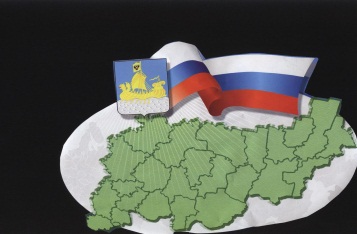                                                           ИНФОРМАЦИОННЫЙ БЮЛЛЕТЕНЬСодержаниеРешение Совета депутатов Сандогорского сельского поселения от 30.12.2019 г. №176 «О внесении изменений и дополнений в решение Совета депутатов «О бюджете МО Сандогорское сельское поселение на 2019 год от 29.12.2018 г. № 129 (ред. от 31.01.2019г. №132, от 28.02.2019г. №136, от 29.03.2019 №139, от 31.05.2019 г. №146, от 28.06.2019 г. №148, от 31.07.2019 г. №154, от 30.09.2019 г. №160, от 31.10.2019 №164, от 28.11.2019 г. №168»……………………………………………………………………………………………………..1Решение СД от 30.12.2019 г. №177 «Об утверждении бюджета Сандогорского сельского поселения на 2020 год и на плановый период 2021 и 2022 годов»………………………………………………………………….8Постановление администрации от 20.12.2019 г. №55 «Об обеспечении безопасности в период проведения Новогодних и Рождественских праздников на территории Сандогорского сельского поселения»...22Постановление администрации от 23.12.2019 г. №56 «Об утверждении муниципальной программы «Комплексное развитие сельских территорий Сандогорского сельского поселения Костромского муниципального района Костромской области на 2020-2025 годы»………………………………………………..22Постановление администрации от 23.12.2019 г. №57 О внесении изменений в постановление администрации Сандогорского сельского поселения от 06.09.2019г №37 «О внесении изменений в постановление администрации Сандогорского сельского поселения от 19.04.2019г №20 «Об утверждении муниципальной программы «Реконструкция (строительство) и ремонт (капитальный ремонт) автомобильных дорог общего пользования местного значения Сандогорского сельского поселения на 2019-2030 гг.»…………27*****СОВЕТ ДЕПУТАТОВ САНДОГОРСКОГО СЕЛЬСКОГО ПОСЕЛЕНИЯКОСТРОМСКОГО МУНИЦИПАЛЬНОГО РАЙОНА КОСТРОМСКОЙ ОБЛАСТИТретий созывР Е Ш Е Н И Еот 30 декабря 2019 г. № 176                                                                        с.Сандогора	Рассмотрев бюджет Сандогорского сельского поселения на 2019 год, Совет депутатов муниципального образования Сандогорское сельское поселение	РЕШИЛ: 1. Внести в решение Совета депутатов муниципального образования Сандогорское сельское поселение № 129 от 29 декабря 2018 года «О бюджете муниципального образования Сандогорское сельское поселение на 2019 год» (в редакции от 31.01.2019г. №132, от 28.02.2019г. № 136, от 29.03.2019 № 139, от 30.04.2019 №144, от 31.05.2019 №146, от 28.06.2019 №148, от 31.07.2019 №154, от 30.09.2019 №160, от 31.10.2019 №164, от 28.11.2019 №171) следующие изменения:п.1 Решения изложить в следующей редакции:«Утвердить бюджет муниципального образования Сандогорское сельское поселение Костромского муниципального района Костромской области на 2019 год» по доходам в сумме 43 633 715,00 рублей, в том числе: объем налоговых доходов в сумме 4 959 839,00 рублей,  объем неналоговых доходов в сумме 1 591 000,00 рублей, объем безвозмездных поступлений в сумме 37 082 876,00 рублей, и расходам в сумме 43 957 544,00 рублей.п.2 Решения изложить в следующей редакции:«Утвердить дефицит бюджета . в сумме 323 829,00 рублей».	2. Приложение № 3 «Объем поступления доходов в бюджет Сандогорского сельского поселения на 2019 год», Приложение № 4 «Ведомственная структура, распределение бюджетных ассигнований по разделам, подразделам, целевым статьям и видам расходов классификации расходов бюджета Сандогорского сельского поселения на 2019 год», Приложение 6  «Источники финансирования дефицита Сандогорского сельского поселения Костромского муниципального района Костромской области на 2019 год» изложить в новой редакции.3. Настоящее решение вступает в силу с момента его опубликования.Председатель Совета депутатов, глава муниципального образования Сандогорское сельское поселение                                                       А.А. НургазизовПриложение № 6к решению Совета депутатов Сандогорского сельского поселения от 30.12.2019 №176Источники финансирования дефицита Сандогорского сельского поселения Костромского муниципального района Костромской области на 2019 год*****СОВЕТ ДЕПУТАТОВ САНДОГОРСКОГО СЕЛЬСКОГО ПОСЕЛЕНИЯКОСТРОМСКОГО МУНИЦИПАЛЬНОГО РАЙОНА КОСТРОМСКОЙ ОБЛАСТИтретий созывР Е Ш Е Н И Еот 30 декабря 2019 года № 177                                                                      с. Сандогора	В соответствии с Федеральным законом от 06.10.2003 г. № 131-ФЗ «Об общих принципах организации местного самоуправления в Российской Федерации», руководствуясь Уставом муниципального образования Сандогорское сельское поселение Костромского муниципального района Костромской области, Положением о порядке организации и проведении публичных слушаний в Сандогорском сельском поселении, учитывая результаты публичных слушаний, 	Совет депутатов Сандогорского сельского поселения РЕШИЛ:1. Утвердить бюджет муниципального образования Сандогорское сельское поселение на 2020 год и на плановый период 2021 и 2022 годов 2. Утвердить бюджет Сандогорского сельского поселения на 2020 год по доходам 150 608 931,00 рублей, в том числе объем налоговых и неналоговых доходов в сумме 4 141 891,00 рублей, объем безвозмездных поступлений от других бюджетов бюджетной системы Российской Федерации в сумме 146 467 040,00 рублей и расходов в сумме 151 018 230,00 рублей, размер дефицит бюджета поселения на 2020 год в сумме 409 299,00 рублей.3. Утвердить бюджет Сандогорского сельского поселения на 2021 год по доходам 7 801 524,00 рублей, в том числе объем налоговых и неналоговых доходов в сумме3 537 475,00 рублей, объем безвозмездных поступлений от других бюджетов бюджетной системы Российской Федерации в сумме 4 264 049,00 рублей и расходов в сумме 8 141 183,00 рублей, размер дефицит бюджета поселения на 2021 год в сумме 339 659,00 рублей.4. Утвердить бюджет Сандогорского сельского поселения на 2022 год по доходам 8 085 411,00 рублей, в том числе объем налоговых и неналоговых доходов в сумме 3 751 239,00 рублей, объем безвозмездных поступлений от других бюджетов бюджетной системы Российской Федерации в сумме 4 334 172,00 рублей и расходов в сумме 8 452 602,00 рублей, размер дефицит бюджета поселения на 2022 год в сумме 367 191,00 рублей.5. Установить, что администрация Сандогорского сельского поселения вправе привлекать дополнительные источники финансирования дефицита бюджета поселения, установленные бюджетным законодательством.6. Установить верхний предел муниципального долга Сандогорского сельского поселения по состоянию на 1 января 2020 года, на 1 января 2021, на 1 января 2022 года в сумме 0,00 рублей, в том числе, верхний предел долга по муниципальным гарантиям 0,00 рублей.7. Доходы бюджета поселения, поступающие в 2020 году и в плановом периоде 2021 и 2022 годов, формируются за счет налоговых и неналоговых доходов - в соответствии с нормативами отчислений, установленными Бюджетным кодексом РФ, Федеральным законом «О федеральном бюджете на 2020 год и на плановый период 2021 и 2022 годов», Законом Костромской области «О межбюджетных отношениях в Костромской области» согласно Приложению №1 к настоящему решению.8. Установить, что администрация Сандогорского сельского поселения вправе направлять доходы, фактически полученные сверх объемов, утвержденных  пунктом 1, 2 и 3 настоящего Решения, на финансирование дефицита бюджета поселения без внесения изменений и дополнений в Решение о бюджете.Финансирование первоочередных расходов бюджета за счет доходов, фактически полученных сверх объемов, утвержденных пунктом 1, 2 и 3 настоящего решения, производить после внесения изменений и дополнений в Решении об утверждении бюджета поселения.9. Принять перечень главных администраторов доходов бюджета поселения. полномочия по администрированию которых возлагаются на администрацию Сандогорского сельского поселения Костромского муниципального района Костромской области согласно Приложению № 2 к настоящему решению.Администраторы поступлений в бюджет поселения наделяются полномочиями по осуществлению в соответствии с законодательством Российской Федерации контроля за правильностью исчисления, полнотой и своевременностью уплаты, начисление, учет, взыскание и принятие решений о возврате (зачете) излишне уплаченных (взысканных) платежей, пеней и штрафов по ним.В случае изменения функций государственных органов исполнительной власти уточнять закрепленные за ними основные источники доходов (источники внутреннего финансирования дефицита) бюджета поселения с внесением соответствующих изменений в настоящее Решение.10. Предоставить право администрации Сандогорского сельского поселения в случае изменения в 2020 году и плановом периоде 2021 и 2022 годов бюджетной классификации доходов бюджетов Российской Федерации, состава и (или) функций муниципальных органов исполнительной власти Сандогорского сельского поселения вносить соответствующие изменения в перечень, закрепленных за ней кодов классификации доходов бюджетов Российской Федерации или классификации источников финансирования дефицита местного бюджета с последующим внесением изменений в настоящее Решение.11. Утвердить в бюджете поселения на 2020 год и на плановый период 2021 и 2022 годов объем поступлений доходов в бюджет сельского поселения согласно Приложению № 3 к настоящему решению. 12. Утвердить «Ведомственную структуру, распределение бюджетных ассигнований по разделам, подразделам, целевым статьям и видам расходов классификации расходов бюджетов РФ бюджета Сандогорского сельского поселения на 2020 год и на плановый период 2021 и 2022 годов», согласно Приложению № 4 к настоящему решению.Предоставить администрации поселения право утверждать распределение ассигнований из бюджета поселения по получателям бюджетных средств по разделам, подразделам, целевым статьям и видам расходов классификации бюджета.13. Утвердить следующий перечень расходов бюджета поселения на 2020 год и на плановый период 2021 и 2022 годов подлежащих финансированию в первоочередном порядке:- заработная плата и начисления на нее;- расходы на потребленные электроэнергию и другие коммунальные услуги.14. Установить, что лимиты на выплату заработной платы в 2021 плановом периоде, заложены в размере 80,00 % от общего объема по штатному расписанию.15. Утвердить перечень главных администраторов источников финансирования дефицита бюджета Сандогорского сельского поселения Костромского муниципального района Костромской области на 2020 год и на плановый период 2021 и 2022 годов, полномочия по администрированию которых возлагаются на администрацию Сандогорского сельского поселения Костромского муниципального района Костромской области согласно приложению № 5 к настоящему решению.16. Утвердить источники финансирования дефицита бюджета поселения  на 2020 год, 2021 год и 2022 год согласно приложению № 6.17. Установить размер резервного фонда администрации Сандогорского сельского поселения на 2020 год и на плановый период 2021 и 2022 годов в сумме 10 000,00 рублей.18. Принять, что органы местного самоуправления Сандогорского сельского поселения и муниципальные учреждения не вправе принимать решения, приводящие к увеличению в 2020 году и в плановом периоде на 2021 и 2022 годов численности муниципальных служащих муниципального образования, работников муниципальных учреждений и организаций бюджетной сферы, а также расходов на их содержание, за исключением случаев, связанных с изменением состава и  (или) функций органов местного самоуправления муниципального образования и муниципальных контрактов на поставку товаров, выполненных работ, оказанных услуг, подлежащих в соответствии с условиями этих муниципальных контрактов оплате в отчетном финансовом году, в объеме, не превышающем сумму остатка неиспользованных бюджетных ассигнований на указанные цели.19. Региональные и местные налоги и сборы, иные платежи, являющиеся источниками финансирования доходов местного бюджета, в полном объеме подлежат зачислению на счета территориальных органов Федерального казначейства для последующего перечисления в соответствующие бюджеты бюджетной системы Российской Федерации.20. Установить, что остатки средств местного бюджета на начало текущего финансового года в полном объеме направляются на покрытие временных кассовых разрывов и на увеличение бюджетных ассигнований на оплату заключенных от имени сельского поселения муниципальных контрактов на поставку товаров, выполнение работ, оказание услуг, подлежавших в соответствии с условиями этих муниципальных контрактов оплате в отчетном финансовом году, в объеме, не превышающем сумму остатка неиспользованных бюджетных ассигнований на указанные цели.21. Установить, что муниципальные бюджетные учреждения вправе использовать на обеспечение своей деятельности средства, полученные ими от оказания платных услуг, безвозмездные поступления от физических лиц и средства от иной приносящей доход деятельности до вступлении в силу федерального закона определяющего особенности использования бюджетными учреждениями средств от оказания платных услуг, безвозмездных поступлений от физических и юридических лиц и средств от иной приносящей доход деятельности. Указанные выше средства, учитываются на лицевых счетах, открытых ими в финансовом органе Костромской области, и расходуются ими в соответствии с разрешениями, оформленными в установленном администрацией сельского поселения порядке, и сметами доходов и расходов по приносящей доход деятельности, утвержденными в порядке, определяемом администрацией Сандогорского сельского поселения, в пределах остатков средств на их лицевых счетах, если иное не предусмотрено законодательством. 22. Установить, что получатели средств бюджета поселения при заключении договоров (муниципальных контрактов) на поставку товаров (работ, услуг), подлежащих оплате за счет средств бюджета поселения, вправе предусматривать авансовые платежи:1) в размере 100 процентов договора (контракта) - по договорам (муниципальным контрактам) о предоставлении услуг связи, о подписке на печатные издания и об их приобретении горюче-смазочных материалов, об обучении на курсах повышения квалификации, по договорам обязательного страхования гражданской ответственности владельцев транспортных средств, услуги по технической инвентаризации с изготовлением технических паспортов;2) в размере 30 процентов суммы договора (муниципального контракта) по остальным договорам (муниципальным контрактам).23. Опубликовать данное решение в информационном бюллетене «Депутатский вестник», разместить для ознакомления с ним в администрации Сандогорского сельского поселения на доске объявлений.24. Настоящее решение вступает в силу с момента опубликования.Председатель совета депутатов, Глава Сандогорского сельского поселенияКостромского муниципального районаКостромской области                                                                                А.А. НургазизовПриложение № 1к решению Совета депутатов Сандогорского сельского поселения от «30» декабря 2019 г. №177             Нормативы отчислений налоговых и неналоговых доходов в бюджетСандогорского сельского поселения на 2020 год.Приложение № 2 к решению Совета депутатов от «30» декабря 2019 № 177 ПЕРЕЧЕНЬГЛАВНЫХ АДМИНИСТРАТОРОВ ДОХОДОВ БЮДЖЕТА ПОСЕЛЕНИЯПОЛНОМОЧИЯ ПО АДМИНИСТРИРОВАНИЮ КОТОРЫХ, ВОЗЛАГАЮТСЯ НА АДМИНИСТРАЦИЮ САНДОГОРСКОГО СЕЛЬСКОГО ПОСЕЛЕНИЯКОСТРОМСКОГО МУНИЦИПАЛЬНОГО РАЙОНА КОСТРОМСКОЙ ОБЛАСТИПриложение №3  к Решению Совета депутатов от 30.12.2019 года № 177Объем поступлений доходов в бюджет Сандогорского сельского поселенияна 2020 год и на плановый период 2021 и 2022 годовПриложение №4 к Решению Совета депутатов от 30.12.2019 года № 177Ведомственная структура, распределение бюджетных ассигнований по разделам, подразделам, целевым статьям и видам расходов классификации расходовбюджетов РФ бюджета Сандогорского сельского поселенияна 2020 год и на плановый период 2021 и 2022 годовПриложение № 5к решению Совета депутатов                                                                                                 от «30» декабря 2019 г. № 177Перечень  источников финансирования дефицита бюджетаСандогорского сельского поселения, полномочия по администрированию которых возлагаются на администрацию Сандогорского сельского поселенияКостромского муниципального района Костромской областина 2020 год и на плановый период 2021 и 2022 годовПриложение № 6 к решению Совета депутатов Сандогорского сельского поселения                           от 30.12.2019 года №177*****АДМИНИСТРАЦИЯ САНДОГОРСКОГО СЕЛЬСКОГО ПОСЕЛЕНИЯКОСТРОМСКОГО МУНИЦИПАЛЬНОГО РАЙОНА КОСТРОМСКОЙ ОБЛАСТИП О С Т А Н О В Л Е Н И Еот «20» декабря 2019 года № 55                                                                                          с. Сандогора	В соответствии с указаниями ГУ МЧС России по Костромской области, в целях повышения уровня пожарной безопасности, предотвращения пожаров и недопущения несчастных случаев на объектах, предусматривающих массовое пребывание людей при проведении культурно-массовых мероприятий в период Новогодних и Рождественских праздников на территории Сандогорского сельского поселения,	администрация ПОСТАНОВЛЯЕТ:1. Руководителям предприятий, организаций и учреждений независимо от форм собственности:-принять эффективные меры по обеспечению безопасности, охране объектов жизнеобеспечения, потенциально опасных объектов и мест проведения праздничных мероприятий;-уточнить Планы действий по предупреждению и ликвидации чрезвычайных ситуаций;-уточнить пожарные расчеты, укомплектованность пожарных постов, состав дежурных подразделений, порядок оповещения руководящего состава, приказом по предприятию назначить ответственных за состояние пожарной безопасности;-провести инструктажи с сотрудниками по соблюдению правил техники пожарной безопасности;-организовать дежурство руководящего состава с 31.12.2019 г. по 08.01.2020 г. включительно.2. Администрации Сандогорского сельского поселения:-в местах массового скопления людей разместить памятки и листовки по безопасной встрече новогодних праздников;-постоянно вести разъяснительную работу с населением по соблюдению правил пожарной безопасности в быту;-совместно с участковыми уполномоченными полиции организовать проверку мест проживания неблагонадёжных лиц на территории поселения;-организовать взаимодействие с районным отделом внутренних дел по уточнению охраны общественного порядка в населенных пунктах в период новогодних праздников.3. Рекомендовать директору управляющей компании ООО «Перспектива», осуществляющей управление многоквартирными жилыми домами в п. Мисково и с. Сандогора:-постоянно, в целях предупреждения пожаров в жилом секторе, происходящих при нарушении эксплуатации электронагревательных приборов, неосторожного обращения с огнем, организовать разъяснительную работу с жителями по соблюдению правил пожарной безопасности в быту.4. Физическим и юридическим лицам запретить использование огневых эффектов, пиротехнических средств при проведении театрализованных и других культурно-зрелищных мероприятий в учреждениях культуры, учебных заведениях, детских дошкольных учреждениях, во дворах многоквартирных домов, расположенных на территории поселения.5. Руководителям предприятий, организаций и учреждений при возникновении угрозы или факте чрезвычайной ситуации немедленно докладывать дежурному по администрации Сандогорского сельского поселения и в единую дежурно-диспетчерскую службу администрации Костромского муниципального района по тел. 45-32-42 и принимать необходимые меры к ликвидации их последствий.6. Контроль за исполнением настоящего постановления оставляю за собой.7. Настоящее постановление подлежит официальному опубликованию в информационном бюллетене «Депутатский вестник».*****АДМИНИСТРАЦИЯ САНДОГОРСКОГО СЕЛЬСКОГО ПОСЕЛЕНИЯКОСТРОМСКОГО МУНИЦИПАЛЬНОГО РАЙОНА КОСТРОМСКОЙ ОБЛАСТИП О С Т А Н О В Л Е Н И Еот 23.12.2019 № 56                                                                                     с. СандогораОб утверждении муниципальной программы «Комплексное развитиесельских территорий Сандогорского сельского поселения Костромского муниципального района Костромской области на2020-2025 годы	В соответствии с Федеральным законом от 06.10.2003 года №131-ФЗ «Об общих принципах организации местного самоуправления в Российской Федерации», постановлением Правительства Российской Федерации от 31.05.2019 года № 696 «Об утверждении государственной программы Российской Федерации  «Комплексное развитие сельских территорий», руководствуясь Уставом муниципального образования Сандогорское сельское поселение Костромского муниципального района Костромской области, администрация Сандогорского сельского поселения Костромского муниципального района Костромской области 	ПОСТАНОВЛЯЕТ:Утвердить муниципальную программу «Комплексное развитие сельских территорий Сандогорского сельского поселения Костромского муниципального района Костромской области на 2020-2025 годы».Объемы ассигнований, выделяемых на финансирование программы подлежат ежегодному уточнению.Контроль за исполнением настоящего постановления оставляю за собой.Настоящее постановление вступает в силу с момента опубликования в информационном бюллетене «Депутатский вестник» и на официальном сайте администрации.Глава Сандогорского сельского поселения                                        А.А. НургазизовУтвержденаПостановлением администрацииСандогорского сельского поселения от 23.12.2019 г. №56МУНИЦИПАЛЬНАЯ ПРОГРАММА«Комплексное развитие сельских территорийСандогорского сельского поселенияКостромского муниципального районаКостромской области на 2020-2025 годы»ПАСПОРТМуниципальной программы 
«Комплексное развитие сельских территорий Сандогорского сельского поселенияКостромского муниципального района Костромской области на 2020-2025 годы»Общие положенияРазвитие Российской Федерации на современном этапе характеризуется увеличением внимания со стороны государства к развитию сельских территорий.Повышение уровня и качества жизни населения, комплексное развитие сельских территорий требует пересмотра места и роли сельских территорий в осуществлении стратегических социально-экономических преобразований в стране, в том числе принятия мер по созданию предпосылок для комплексного развития сельских территорий путем:- повышения уровня комфортности условий жизнедеятельности;- повышения доступности улучшения жилищных условий для сельского населения;- повышения престижности сельскохозяйственного труда и формирования в обществе позитивного отношения к сельскому образу жизни;- улучшения демографической ситуации;- развития в сельской местности местного самоуправления и институтов гражданского общества.В ходе экономических преобразований в аграрной сфере сформирован и планово наращивается производственный потенциал, дальнейшее эффективное развитие которого во многом зависит от стабильности комплексного развития сельских территорий, активизации человеческого фактора экономического роста. Наращивание социально-экономического потенциала сельских территорий, придание этому процессу устойчивости и необратимости является стратегической задачей государственной аграрной политики, что закреплено в Федеральном законе № 264-ФЗ «О развитии сельского хозяйства».Дальнейшее повышение роли и конкурентоспособности отечественного аграрного сектора экономики во многом зависит от улучшения качественных характеристик трудовых ресурсов в сельской местности, повышения уровня и качества жизни на селе: более полного использования имеющихся трудовых ресурсов, привлечения и закрепления высококвалифицированных кадров нового формата и в целом решения проблемы кадрового обеспечения сельскохозяйственной отрасли с учетом неблагоприятных прогнозов на ближайшие годы демографической ситуации и формирования трудоресурсного потенциала села.Основными причинами сложившейся в течение нескольких десятилетий неблагоприятной ситуации в комплексном развитии села являются остаточный принцип финансирования развития социальной и инженерной инфраструктуры в сельской местности, преобладание дотационности бюджетов на уровне сельских поселений, высокий уровень затратности комплексного развития сельских территорий в связи с мелкодисперсным характером сельского расселения. В результате на селе сложилась неблагоприятная демографическая ситуация, прогрессирует обезлюдение сельских территорий, преобладает низкий уровень развития инженерной и социальной инфраструктуры.Сокращение и измельчение сельской поселенческой структуры способствует запустению сельских территорий, выбытию из оборота продуктивных земель сельскохозяйственного назначения, что угрожает не только продовольственной, но и геополитической безопасности России.Этому способствует также крайне низкий уровень комфортности проживания в сельской местности.Низкий уровень комфортности проживания в сельской местности влияет на миграционные настроения сельского населения, особенно молодежи. Соответственно сокращается источник расширенного воспроизводства трудоресурсного потенциала аграрной отрасли. Учитывая объективные особенности развития сельских территорий и имеющийся значительный разрыв в уровне и качестве жизни на селе по сравнению с городскими территориями, достижение прогресса в изменении сложившейся ситуации возможно только на условиях использования программно-целевого метода, в том числе постановки задачи, определения путей ее решения с привлечением средств государственной поддержкиЦели, задачи, целевые индикаторы ПрограммыРеализация Программы направлена на создание предпосылок для комплексного развития сельских территорий посредством достижения следующих целей:- создание комфортных условий жизнедеятельности в сельской местности;- активизация участия граждан, проживающих в сельской местности, в решении вопросов местного значения;  - формирование позитивного отношения к сельской местности и сельскому образу жизни.Достижение целей Программы будет осуществляться с учетом следующих подходов:- комплексное планирование развития сельских территорий и размещение объектов социальной и инженерной инфраструктуры в соответствии с документами территориального планирования (схемами территориального планирования муниципального района и генеральными планами поселений);- преимущественное обустройство объектами социальной и инженерной инфраструктуры населенных пунктов, расположенных в сельской местности, в которых развивается агропромышленное производство, реализуются или имеются планы по реализации инвестиционных проектов в агропромышленной сфере;- использование механизмов государственно-частного партнерства и привлечение средств внебюджетных источников для финансирования мероприятий программы, включая средства населения и организаций.	Для достижения целей в области комплексного развития сельских территорий в рамках реализации Программы предусматривается решение следующей задачи в области создания комфортных условий жизнедеятельности – повышение уровня комплексного обустройства населенных пунктов, расположенных в сельской местности, объектами транспортной инфраструктуры.Целевыми индикаторами решения указанной задачи является:         - приведение технического и эксплуатационного состояния существующих и вновь формируемых контейнерных площадок для сбора мусора до нормативных требований;          - создание условий для занятий физкультурой и спортом, эффективной деятельности, интересного и полноценного досуга детей и подростков, молодежи, путем строительства спортивной площадки, обеспечения ее спортивным, игровым инвентарем;           - улучшение, модернизация дорожно-транспортной инфраструктуры села, создание комфортных условий для передвижения сельских жителей, увеличение возможностей для пешеходов путем строительства пешеходной дорожки;           - увеличение количества реализованных проектов по благоустройству сельских территорий Сандогорского сельского поселения Костромского муниципального района Костромской области.Обоснованием необходимости решения поставленных задач в сфере комплексного развития сельских территорий для достижения целей Программы является:- низкий уровень обеспеченности объектами социальной и инженерной инфраструктурой в сельской местности;- непривлекательность сельской местности как среды обитания и рост миграционных настроений, в том числе среди сельской молодежи;- низкий уровень социальной активности сельского населения, не способствующий формированию активной гражданской позиции;- отсутствие в обществе позитивных взглядов на значимость и перспективы развития сельских территорий, не способствующее повышению привлекательности сельской местности.Срок реализации программы Реализация Программы рассчитана на период с 2020 по 2025 годы. Источники финансирования программыИсточниками финансирования Программы являются средства федерального бюджета и бюджета Российской Федерации, средства бюджета Сандогорского сельского поселения Костромского муниципального района Костромской области и внебюджетные средства.Основные мероприятия по выполнению муниципальной программы «Комплексное развитие сельских территорий Сандогорского сельского поселения Костромского муниципального района Костромской области на 2020-2025 годы»Объемы и источник финансирования программыОбъем финансирования Программы по мероприятиям подлежит уточнению при формировании бюджета Сандогорского сельского поселения Костромского муниципального района Костромской области на соответствующий финансовый год.Ожидаемые конечные результаты реализации ПрограммСандогорское сельское поселение является административно-территориальной единицей муниципального образования Костромской район Костромской области. Оно одно из самых обширных по площади в Костромском районе: В его составе насчитывается 18 населённых пунктов, которые разбросаны на площади в 505 квадратных километров. В этих населённых пунктах проживает 1546 человек. Поселение располагается в  от города Кострома.Реализация программы позволит:- улучшить условия жизни населения;- формировать систему санитарных мер сбора твердых коммунальных отходов;- развить спорт и оздоровление населения;- обеспечить безопасность движения транспорта и пешеходовГлава Сандогорскогосельского поселения                                                                                  А.А.Нургазизов*****АДМИНИСТРАЦИЯ САНДОГОРСКОГО СЕЛЬСКОГО ПОСЕЛЕНИЯКОСТРОМСКОГО МУНИЦИПАЛЬНОГО РАЙОНА КОСТРОМСКОЙ ОБЛАСТИП О С Т А Н О В Л Е Н И Е	В целях развития автомобильных дорог общего пользования местного значения на территории муниципального образования Сандогорское сельское поселение Костромского муниципального района Костромской области в 2019 году, руководствуясь Федеральным законом от 10 декабря 1995 года  № 196-ФЗ «О безопасности дорожного движения», Федеральным законом от 08 ноября 2007 года  № 257-ФЗ «Об автомобильных дорогах и о дорожной деятельности в Российской Федерации и о внесении изменений в отдельные законодательные акты Российской Федерации», в рамках реализации мероприятии государственной программы Костромской области «Развитие автомобильных дорог Костромской области», подпрограммы № 1 «Дорожное хозяйство муниципального образования Сандогорское сельское поселение муниципального образования Костромской муниципальный район Костромской области на 2016-2020 годы» муниципальной программы «Устойчивое развитие муниципального образования Сандогорское сельское поселение муниципального образования Костромской муниципальный район Костромской области на 2016-2020 годы» администрацияПОСТАНОВЛЯЕТ:	1. Признать утратившим силу постановление от 06.09.2019г №37 «О внесении изменений в постановление администрации Сандогорского сельского поселения от 19.04.2019г №20 «Об утверждении муниципальной программы «Реконструкция (строительство) и ремонт (капитальный ремонт) автомобильных дорог общего пользования местного значения Сандогорского сельского поселения на 2019-2030 гг.».2. Утвердить муниципальную программу «Реконструкция (строительство) и ремонт (капитальный ремонт) автомобильных дорог общего пользования местного значения Сандогорского сельского поселения на 2019-.» в новой редакции.3. Настоящее постановление подлежит размещению на официальном сайте Сандогорского сельского поселения и вступает в силу со дня его официального опубликования.4. Контроль за исполнением настоящего постановления возложить на главу администрации Сандогорского сельского поселения. Глава Сандогорскогосельского поселения                                    	                         А.А.Нургазизов Утверждена                                                             Постановлением администрации Сандогорского сельского поселения                                                                           от 23.12.2019 г. № 57МУНИЦИПАЛЬНАЯ ПРОГРАММА«Реконструкция (строительство) и ремонт (капитальный ремонт)автомобильных дорог общего пользования местного значенияСандогорского сельского поселения на 2019-2030 гг.»ПАСПОРТмуниципальной программы «Реконструкция (строительство) и ремонт (капитальный ремонт) автомобильных дорог общего пользования местного значения Сандогорского сельского поселения на 2019-2030 гг.»1. Содержание проблемы и обоснование необходимости её решения программным методомЗначительная часть асфальтобетонного, гравийного и грунтового покрытия дорог общего пользования Сандогорского сельского поселения имеет высокую степень износа, так как срок службы дорожных покрытий истек. Ветхое состояние дорожного покрытия объясняется тем, что в течение длительного времени по причине недостаточного финансирования отрасли практически не производился его ремонт.От уровня технико-эксплуатационного состояния дорог общего пользования во многом зависит качество жизни населения.В связи с вышеизложенным возникает необходимость повышения качества дорог общего пользования, посредством приведения технико-эксплуатационного состояния дорожного покрытия к нормативным требованиям.Применение программного метода при решении вышеуказанной проблемы обусловлено необходимостью комплексного подхода для достижения поставленной цели, обеспечивающего проведение мероприятий по разным направлениям благоустройства территории муниципального образования Сандогорское сельское поселение. Анализ программных мероприятий позволяет сделать вывод об отсутствии значительных рисков при реализации программы.2. Цели и задачи программыЦелью программы является повышение уровня благоустройства дорог общего пользования посредством доведения технико-эксплуатационного состояния дорожного покрытия к нормативным требованиям.	Для достижения цели программы необходимо решить следующие задачи:выполнение ремонта автомобильных дорог общего пользования населенных пунктов, муниципального образования Сандогорское сельское поселение3. Ожидаемые результаты реализации программы и показатели эффективности  В ходе реализации мероприятий программы увеличится доля протяженности автомобильных дорог общего пользования соответствующих нормативным требованиям к транспортно-эксплуатационным показателям.	Будет обеспечена сохранность сети автомобильных дорог общего пользования за счет приоритетного выполнения работ по содержанию и ремонту автомобильных дорог общего пользования.	Повысится качество дорожных работ в результате использования новых технологий и материалов.4. Перечень мероприятий программыОсновными мероприятиями программы являются ремонт автомобильных дорог общего пользования местного значения (Приложение №1), в том числе разработка сметной документации и дефектных ведомостей с получением заключения аккредитованной организации о проверке правильности составления смет.5. Сроки и этапы реализации программыПрограмма реализуется планируется реализовать до конца 2030 года. 6. Механизм реализации программыПрограмма реализуется в рамках действующего законодательства Российской Федерации и нормативных правовых актов муниципального образования Сандогорское сельское поселение.Контроль за реализацией программы осуществляет глава администрации муниципального образования Сандогорское сельское поселение.Ответственность за реализацию программы возлагается на администрацию муниципального образования Сандогорское сельское поселение.Размещение заказов на право заключения муниципального контракта на реализацию программных мероприятий осуществляется в соответствии с Федеральным законом от 21 июля 2005 года № 94-ФЗ "О размещении заказов на поставки товаров, выполнение работ, оказание услуг для государственных и муниципальных нужд".Приёмка работ будет осуществляться комиссионно и с участием представителей подрядной организации, представителей местной администрации муниципального образования Сандогорское сельское поселение.Проверка целевого использования средств, выделенных на реализацию мероприятий программы, осуществляется в соответствии с действующим законодательством.Корректировка и дополнение мероприятий программы осуществляется администрацией муниципального образования Сандогорское сельское поселение путем внесения изменений в постановление администрации  муниципального образования Сандогорское сельское поселение № 37 от 06 сенября 2019 года Капитальный ремонт и ремонт автомобильных дорог общего пользования местного значения поселения.7. Ресурсное обеспечение программыМероприятия программы реализуются за счет средств бюджета Сандогорского сельского поселения, федерального бюджета и средств субсидии из областного бюджета на капитальный ремонт и ремонта автомобильных дорог общего пользования в отношении автомобильных дорог общего пользования местного значения.Приложение №1Перечень автомобильных дорог общего пользования местного значения в границах населенных пунктов муниципального образования Сандогорское сельское поселение Костромского муниципального района Костромской областиБюллетень выходит                                                              № 22  от  30 декабря 2019 годас 1 июля 2006 годаУчредитель: Совет депутатов Сандогорского сельского поселения, Костромского муниципального района, Костромской области.                           Тираж  5 экз.  О внесении изменений и дополнений в решение Совета депутатов «О бюджете МО Сандогорское сельское поселение на 2019 год» от 29.12.2018 г. № 129 (ред. от 31.01.2019 № 132, от 28.02.2019 № 136, от 29.03.2019 № 139, от 30.04.2019 №144, от 31.05.2019 №146, от 28.06.2019 №148, от 31.07.2019 №154, от 30.09.2019 №160, от 31.10.2019 №164, от 28.11.2019 №168)Приложение № 3 к решению Совета депутатовСандогорского сельского поселения от 30 декабря №176Приложение № 3 к решению Совета депутатовСандогорского сельского поселения от 30 декабря №176Приложение № 3 к решению Совета депутатовСандогорского сельского поселения от 30 декабря №176Объем поступления доходов в бюджет Сандогорского сельского поселения на 2020 годОбъем поступления доходов в бюджет Сандогорского сельского поселения на 2020 годОбъем поступления доходов в бюджет Сандогорского сельского поселения на 2020 годКод дохода Наименование показателей доходовПлан доходов на  2020 год, руб., утв.Код дохода Наименование показателей доходовПлан доходов на  2020 год, руб., утв.Код дохода Наименование показателей доходовПлан доходов на  2020 год, руб., утв.Код дохода Наименование показателей доходовПлан доходов на  2020 год, руб., утв.1 01 02000 01 0000 110Налог на доходы физических лиц           1 430 600   1 01 02010 01 0000 110Налог на доходы физических лиц с доходов, источником которых является налоговый агент, за исключением доходов, в отношении которых исчисление и уплата налога осуществляются в соответствии со статьями 227, 227.1 и 228 Налогового кодекса Российской Федерации1 420 0001 01 02020 01 0000 110Налог на доходы физических лиц с доходов, полученных от осуществления деятельности физическими лицами, зарегистрированными в качестве индивидуальных предпринимателей, нотариусов, занимающихся частной практикой, адвокатов, учредивших адвокатские кабинеты, и других лиц, занимающихся частной практикой в соответствии со статьей 227 Налогового кодекса Российской Федерации8001 01 02030 01 0000 110Налог на доходы физических лиц с доходов, полученных физическими лицами в соответствии со статьей 228 Налогового кодекса Российской Федерации7 3001 01 02040 01 0000 110Налог на доходы физических лиц в виде фиксированных авансовых платежей с доходов, полученных физическими лицами, являющимися иностранными гражданами, осуществляющими трудовую деятельность по найму на основании патента в соответствии со статьей 227.1 Налогового кодекса Российской Федерации2 5001 03 02000 01 0000 110Акцизы по подакцизным товарам (продукции), производимым на территории Российской Федерации              529 939   1 03 02230 01 0000 110Доходы от уплаты акцизов на дизельное топливо, подлежащие распределению между бюджетами субъектов Российской Федерации и местными бюджетами с учетом установленных дифференцированных нормативов отчислений в местные бюджеты242 7291 03 02240 01 0000 110Доходы от уплаты акцизов на моторные масла для дизельных и (или) карбюраторных (инжекторных) двигателей, подлежащие распределению между бюджетами субъектов Российской Федерации и местными бюджетами с учетом установленных дифференцированных нормативов отчислений в местные бюджеты1 6501 03 02250 01 0000 110Доходы от уплаты акцизов на автомобильный бензин, подлежащие распределению между бюджетами субъектов Российской Федерации и местными бюджетами с учетом установленных дифференцированных нормативов отчислений в местные бюджеты320 0841 03 02260 01 0000 110Доходы от уплаты акцизов на прямогонный бензин, подлежащие распределению между бюджетами субъектов Российской Федерации и местными бюджетами с учетом установленных дифференцированных нормативов отчислений в местные бюджеты-34 5241 05 00000 00 0000 000НАЛОГИ НА СОВОКУПНЫЙ ДОХОД              855 700   1 05 01000 00 0000 110Налог, взимаемый в связи с применением упрощенной системы налогообложения              855 000   1 05 01011 01 0000 110Налог, взимаемый с налогоплательщиков, выбравших в качестве объекта налогообложения доходы500 0001 05 01021 01 0000 110Налог, взимаемый с налогоплательщиков, выбравших в качестве объекта налогообложения доходы, уменьшенные на величину расходов (в том числе минимальный налог, зачисляемый в бюджеты субъектов Российской Федерации)355 0001 05 03000 01 0000 110Единый сельскохозяйственный налог7001 05 03010 01 0000 110Единый сельскохозяйственный налог7001 06 00000 00 0000 000НАЛОГИ НА ИМУЩЕСТВО           2 143 000   1 06 01030 10 0000 110Налог на имущество физических лиц, взимаемый по ставкам, применяемым к объектам налогообложения, расположенным в границах сельских поселений275 0001 06 06000 00 0000 110Земельный налог           1 868 000   1 06 06033 10 0000 110Земельный налог с организаций, обладающих земельным участком, расположенным в границах сельских поселений858 0001 06 06043 10 0000 110Земельный налог с физических лиц, обладающих земельным участком, расположенным в границах сельских поселений1 010 0001 08 00000 00 0000 000   ГОСУДАРСТВЕННАЯ ПОШЛИНА                  600,0   1 08 04020 01 1000 110   Государственная пошлина за совершение нотариальных действий должностными лицами органов местного самоуправления, уполномоченными в соответствии с законодательными актами Российской Федерации на совершение нотариальных действий600ИТОГО НАЛОГОВЫЕ ДОХОДЫ           4 959 839   1 11 00000 00 0000 000ДОХОДЫ ОТ ИСПОЛЬЗОВАНИЯ ИМУЩЕСТВА, НАХОДЯЩЕГОСЯ В ГОСУДАРСТВЕННОЙ И МУНИЦИПАЛЬНОЙ СОБСТВЕННОСТИ              430 000   1 11 05000 00 0000 120   Доходы, получаемые в виде арендной либо иной платы за передачу в возмездное пользование государственного и муниципального имущества (за исключением имущества бюджетных и автономных учреждений, а также имущества государственных и муниципальных унитарных предприятий, в том числе казенных)                90 000   1 11 05035 10 0000 120Доходы от сдачи в аренду имущества, находящегося в оперативном управлении органов управления сельских поселений и созданных ими учреждений (за исключением имущества муниципальных бюджетных и автономных учреждений)42 0001 11 05075 10 0000 120 Доходы от сдачи в аренду имущества, составляющего казну сельских поселений (за исключением земельных участков)48 0001 11 09045 10 0000 120Прочие поступления от использования имущества, находящегося в собственности сельских поселений (за исключением имущества муниципальных бюджетных и автономных учреждений, а также имущества муниципальных унитарных предприятий, в том числе казенных)340 0001 13 00000 00 0000 000ДОХОДЫ ОТ ОКАЗАНИЯ ПЛАТНЫХ УСЛУГ (РАБОТ) И КОМПЕНСАЦИИ ЗАТРАТ  ГОСУДАРСТВА             60 000,0   1 13 01000 00 0000 130Доходы от оказания платных услуг ( работ)60 0001 13 01995 10 0000 130Прочие доходы от оказания платных услуг (работ) получателями средств бюджетов сельских поселений60 0001 14 00000 00 0000 000ДОХОДЫ ОТ ПРОДАЖИ МАТЕРИАЛЬНЫХ И НЕМАТЕРИАЛЬНЫХ АКТИВОВ           1 100 000   1 14 06025 10 0000 430 Доходы от продажи земельных участков, находящихся в собственности сельских поселений (за исключением земельных участков муниципальных бюджетных и автономных учреждений)1 100 0001 16 51040 02 0000 140Денежные взыскания (штрафы), установленные законами субъектов Российской Федерации за несоблюдение муниципальных правовых актов, зачисляемые в бюджеты поселений                  1 000   ИТОГО НЕНАЛОГОВЫЕ ДОХОДЫ           1 591 000   ИТОГО ДОХОДОВ           6 550 839   2 00 00000 00 0000 000БЕЗВОЗМЕЗДНЫЕ ПОСТУПЛЕНИЯ         37 082 876   2 02 00000 00 0000 000БЕЗВОЗМЕЗДНЫЕ ПОСТУПЛЕНИЯ ОТ ДРУГИХ БЮДЖЕТОВ БЮДЖЕТНОЙ СИСТЕМЫ РОССИЙСКОЙ ФЕДЕРАЦИИ         37 072 876   2 02 10000 00 0000 150Дотации бюджетам бюджетной системы Российской Федерации           3 546 680   2 02 15001 10 0000 150Дотации бюджетам сельских поселений на выравнивание бюджетной обеспеченности           3 546 680   Средства районного фонда финансовой поддержки2 883 680Средства областного фонда финансовой поддержки663 0002 02 20000 00 0000 150СУСИДИИ БЮДЖЕТАМ СУБЪЕКТОВ РФ И МУНИЦИПАЛЬНЫХ ОБРАЗОВАНИЙ (МЕЖБЮДЖЕТНЫЕ СУБСИДИИ) 26 792 0412 02 27567 10 0000 150Субсидии бюджетам сельских поселений на софинансирования капитальных вложений в объекты государственной (муниципальной) собственности в рамках обеспечения программы устойчивое развитие сельских территорий 26 792 0412 02 30000 00 0000 150Субвенции бюджетам бюджетной системы Российской Федерации              107 400   2 02 35118 10 0000 150Субвенции бюджетам сельских поселений на осуществление   первичного воинского учета на территориях ,где отсутствуют военные комиссариаты104 0002 02 30024 10 0000 150Субвенции бюджетам сельских поселений на выполнение передаваемых полномочий субъектов Российской Федерации.3 4002 02 40000 00 0000 150ИНЫЕ МЕЖБЮДЖЕТНЫЕ ТРАНСФЕРТЫ           6 626 755   2 02 40014 10 0000 150Межбюджетные трансферты, передаваемые бюджетам сельских поселений из бюджетов муниципальных районов на осуществление части полномочий по решению вопросов местного значения в соответствии с заключенными соглашениями              653 876   на организацию зимнего содержания и ремонтных работ в отношении автомобильных дорог вне границ населенных пунктов в границах Костромского муниципального района 653 8762 02 49999 10 0000 150Прочие межбюджетные трансферты, передаваемые бюджетам сельских поселений           5 972 879   2 04 05020 10 0000 150Поступления от денежных пожертвований, предоставляемых негосударственными организациями получателям средств бюджетов сельских поселений10 000ВСЕГО ДОХОДОВ         43 633 715   Приложение 4 к решению Совета депутатовСандогорского сельского поселения от 30.12.2019  №176Приложение 4 к решению Совета депутатовСандогорского сельского поселения от 30.12.2019  №176Приложение 4 к решению Совета депутатовСандогорского сельского поселения от 30.12.2019  №176Приложение 4 к решению Совета депутатовСандогорского сельского поселения от 30.12.2019  №176Приложение 4 к решению Совета депутатовСандогорского сельского поселения от 30.12.2019  №176Приложение 4 к решению Совета депутатовСандогорского сельского поселения от 30.12.2019  №176Ведомственная структура, распределение бюджетных ассигнований по разделам, подразделам, целевым статьям и видам расходов классификации расходов бюджета Сандогорского сельского поселения на 2019 годВедомственная структура, распределение бюджетных ассигнований по разделам, подразделам, целевым статьям и видам расходов классификации расходов бюджета Сандогорского сельского поселения на 2019 годВедомственная структура, распределение бюджетных ассигнований по разделам, подразделам, целевым статьям и видам расходов классификации расходов бюджета Сандогорского сельского поселения на 2019 годВедомственная структура, распределение бюджетных ассигнований по разделам, подразделам, целевым статьям и видам расходов классификации расходов бюджета Сандогорского сельского поселения на 2019 годВедомственная структура, распределение бюджетных ассигнований по разделам, подразделам, целевым статьям и видам расходов классификации расходов бюджета Сандогорского сельского поселения на 2019 годВедомственная структура, распределение бюджетных ассигнований по разделам, подразделам, целевым статьям и видам расходов классификации расходов бюджета Сандогорского сельского поселения на 2019 годКод главного  администратораНаименованиеРаздел, ПодразделЦелевая статьяВид расходаСумма, руб.999Администрация Сандогорскогот сельского поселения Костромского муниципального района Костромской областиОбщегосударственные вопросы0100.5 101 377,00Функционирование высшего должностного лица субъекта Российской Федерации и муниципального образования0102.839 850,00Расходы на выплаты по оплате труда работников органов местного самоуправления0020000110.728 046,00Расходы на выплаты персоналу в целях обеспечения выполнения функций государственными (муниципальными) органами, казенными учреждениями, органами управления государственными внебюджетными фондами100728 046,00Расходы на обеспечение функций органов местного самоуправления0020000190.111 804,00Расходы на выплаты персоналу в целях обеспечения выполнения функций государственными (муниципальными) органами, казенными учреждениями, органами управления государственными внебюджетными фондами100111 804,00Функционирование Правительства РФ, высших исполнительных органов государственной  власти субъектов РФ, местных администраций0104.3 964 621,00Расходы на выплаты по оплате труда работников органов местного самоуправления0020000110.2 117 011,00Расходы на выплаты персоналу в целях обеспечения выполнения функций государственными (муниципальными) органами, казенными учреждениями, органами управления государственными внебюджетными фондами1002 117 011,00Расходы на обеспечение функций органов местного самоуправления0020000190.1 844 210,00Закупка товаров, работ и услуг для обеспечения государственных (муниципальных) нужд2001 737 510,00Иные бюджетные ассигнования800106 700,00Расходы на осуществление полномочий по составлению протоколов об административных правонарушениях0020072090.3 400,00Закупка товаров, работ и услуг для обеспечения государственных (муниципальных) нужд2003 400,00Резервные фонды0111.0,00Резервные фонды местных администраций0700020500.0,00Иные бюджетные ассигнования8000,00Другие общегосударственные вопросы0113.296 906,00Содержание и обслуживание казны сельского поселения0900021000.51 000,00Закупка товаров, работ и услуг для государственных (муниципальных) нужд20051 000,00Выполнение других обязательств государства0920020300.112 260,00Закупка товаров, работ и услуг для обеспечения государственных (муниципальных) нужд200107 260,00Иные бюджетные ассигнования8005 000,00Межбюджетные трансферты бюджетам муниципальных районов из бюджетов поселений и межбюджетные трансферты поселениям из бюджетов муниципальных районов на осуществление части полномочий по решению вопросов местного значения в соответствии с заключенными соглашениями52100ДО600133 646,00Межбюджетные трансферты500133 646,00Национальная оборона0200.104 000,00Мобилизационная и вневойсковая подготовка0203.104 000,00Осуществление первичного воинского учета на территориях, где отсутствуют военные комиссариаты0020051180.104 000,00Расходы на выплаты персоналу в целях обеспечения выполнения функций государственными (муниципальными) органами, казенными учреждениями, органами управления государственными внебюджетными фондами10083 015,70Закупки товаров, работ и услуг для государственных (муниципальных) нужд20020 984,30Национальная безопасность и правоохранительная деятельность0300.216 673,00Защита населения и территории от  чрезвычайных ситуаций природного и техногенного характера, гражданская оборона0309.20 000,00Предупреждение и ликвидация последствий чрезвычайных ситуаций и стихийных бедствий природного и техногенного характера2180020100.20 000,00Закупка товаров, работ и услуг для обеспечения государственных (муниципальных) нужд20020 000,00Обеспечение пожарной безопасности0310.196 673,00Обеспечение пожарной безопасности2020026700.196 673,00Закупка товаров, работ и услуг для обеспечения государственных (муниципальных) нужд200196 673,00Национальная экономика0400.30 985 799,00Дорожное хозяйство (дорожные фонды)0409.30 968 999,00 Реализация мероприятия устойчивое развитие сельских территорий: Реконструкция подъезда к МКОУ «Мисковская средняя общеобразовательная школа» в н.п. Мисково Сандогорского сельского поселения Костромского муниципального района Костромской области, за счет федерального бюджета, областного бюджета и муниципального образования06200L5670.28 202 149,00Капитальные вложения в объекты государственной
(муниципальной) собственности40028 202 149,00Содержание автомобильных дорог местного значения вне границ населенных пунктов сельских поселений в границах муниципального района за счет средств, поступивших из бюджета Костромского муниципального района, в соответствии с заключенными соглашениями3150020300653 876,00Закупка товаров, работ и услуг для обеспечения государственных (муниципальных) нужд200653 876,00Содержание автомобильных дорог местного значения сельского поселения3150020400169 750,00Закупка товаров, работ и услуг для обеспечения государственных (муниципальных) нужд200169 750,00Муниципальный дорожный фонд3150020500529 939,00Закупка товаров, работ и услуг для обеспечения государственных (муниципальных) нужд200529 939,00Расходы на проектирование, строительство, реконструкцию, капитальный ремонт и ремонт автомобильных дорог общего пользования местного значения с твердым покрытием до сельских населенных пунктов, не имеющих круглогодичной связи с сетью автомобильных дорог общего пользования, за счет межбюджетного трансферта из областного бюджета31500710601 413 285,00Капитальные вложения в объекты государственной
(муниципальной) собственности4001 413 285,00Другие вопросы в области национальной экономики0412.16 800,00Мероприятия по землеустройству и землепользованию340002031016 800,00Закупка товаров, работ и услуг для обеспечения государственных (муниципальных) нужд20016 800,00Жилищно-коммунальное хозяйство0500.3 359 049,00Жилищное хозяйство.0501536 000,00Мероприятия в области жилищного хозяйства360002041093 000,00Закупка товаров, работ и услуг для обеспечения государственных (муниципальных) нужд20093 000,00Капитальный ремонт муниципального жилищного фонда3600020420443 000,00Закупка товаров, работ и услуг для обеспечения государственных (муниципальных) нужд200443 000,00Коммунальное хозяйство0502.1 685 609,00Мероприятия в области коммунального хозяйства361002051080 000,00Закупка товаров, работ и услуг для обеспечения государственных (муниципальных) нужд20080 000,00Субсидии Муниципальному унитарному предприятию «Коммунсервис» Костромского района в целях возмещения недополученных доходов в связи с установлением муниципального стандарта к нормативу коммунальной услуги по отоплению для потребителей, проживающих в одно –двух этажных жилых домах до 1999 года постройки на территории Сандогорского сельского поселения Костромского муниципального района Костромской области36100206131 605 609,00Иные бюджетные ассигнования8001 605 609,00Благоустройство0503.1 137 440,00Уличное освещение6000020210938 000,00Закупка товаров, работ и услуг для обеспечения государственных (муниципальных) нужд200938 000,00Прочие мероприятия по благоустройству 6000020240199 440,00Закупка товаров, работ и услуг для обеспечения государственных (муниципальных) нужд200199 440,00Культура, кинематография0800.4 190 646,00Культура0801.4 190 646,00Расходы на обеспечение деятельности (оказание услуг) подведомственных учреждений – Учреждения культуры44000005904 190 646,00Расходы на выплаты персоналу в целях обеспечения выполнения функций государственными (муниципальными) органами, казенными учреждениями, органами управления государственными внебюджетными фондами1002 092 225,00Закупка товаров, работ и услуг для обеспечения государственных (муниципальных) нужд2002 000 081,00Иные бюджетные ассигнования80098 340,00ВСЕГО43 957 544,00		КодНаименованиеСумма000 01 00 00 00 00 0000 000Источники внутреннего финансирования бюджета-323 829000 01 05 00 00 00 0000 500Увеличение остатков средств бюджетов-43 633 715000 01 05 02 00 00 0000 500Увеличение прочих остатков средств бюджетов-43 633 715000 01 05 02 01 00 0000 510Увеличение прочих остатков денежных средств бюджетов-43 633 715000 01 05 02 01 10 0000 510Увеличение прочих остатков денежных средств бюджетов сельских поселений-43 633 715000 01 05 00 00 00 0000 600Уменьшение остатков средств бюджетов43 957 544000 01 05 02 00 00 0000 600Уменьшение прочих остатков средств бюджетов43 957 544000 01 05 02 01 00 0000 610Уменьшение прочих остатков денежных средств бюджетов43 957 544000 01 05 02 01 10 0000 610Уменьшение прочих остатков денежных средств бюджетов сельских поселений43 957 544Итого-245 631Об утверждении бюджета Сандогорского сельского поселения на 2020 год и на плановый период 2021 и 2022 годовНорматив отчисленийКод доходов бюджетной классификацииНаименование доходовНаименование доходов999999999Администрация Сандогорского сельского поселения Костромского муниципального района костромской области100 99910804020010000110Государственная пошлина за совершение нотариальных действий должностными лицами органов местного самоуправления, уполномоченными в соответствии с законодательными актами Российской Федерации на совершение нотариальных действийГосударственная пошлина за совершение нотариальных действий должностными лицами органов местного самоуправления, уполномоченными в соответствии с законодательными актами Российской Федерации на совершение нотариальных действий100 99910804020014000110Государственная пошлина за совершение нотариальных действий должностными лицами органов местного самоуправления, уполномоченными в соответствии с законодательными актами Российской Федерации на совершение нотариальных действий (прочие поступления)Государственная пошлина за совершение нотариальных действий должностными лицами органов местного самоуправления, уполномоченными в соответствии с законодательными актами Российской Федерации на совершение нотариальных действий (прочие поступления)10099911105025100000120Доходы, получаемые в виде арендной платы, а также средства от продажи права на заключение договоров аренды за земли, находящиеся в собственности сельских поселений (за исключением земельных участков муниципальных бюджетных и автономных учреждений)Доходы, получаемые в виде арендной платы, а также средства от продажи права на заключение договоров аренды за земли, находящиеся в собственности сельских поселений (за исключением земельных участков муниципальных бюджетных и автономных учреждений)10099911105035100000120Доходы от сдачи в аренду имущества, находящегося в оперативном управлении органов управления сельских поселений и созданных ими учреждений (за исключением имущества муниципальных бюджетных и автономных учреждений)Доходы от сдачи в аренду имущества, находящегося в оперативном управлении органов управления сельских поселений и созданных ими учреждений (за исключением имущества муниципальных бюджетных и автономных учреждений)10099911105075100000120Доходы от сдачи в аренду имущества, составляющего казну сельских поселений (за исключением земельных участков)Доходы от сдачи в аренду имущества, составляющего казну сельских поселений (за исключением земельных участков)100 99911109045100000120Прочие поступления от использования имущества, находящегося в собственности сельских поселений (за исключением имущества муниципальных бюджетных и автономных учреждений, а также имущества муниципальных унитарных предприятий, в том числе казенных)Прочие поступления от использования имущества, находящегося в собственности сельских поселений (за исключением имущества муниципальных бюджетных и автономных учреждений, а также имущества муниципальных унитарных предприятий, в том числе казенных)10099911301995100000130Прочие доходы от оказания платных услуг (работ) получателями средств бюджетов сельских поселенийПрочие доходы от оказания платных услуг (работ) получателями средств бюджетов сельских поселений10099911302995100000130Прочие доходы от компенсации затрат бюджетов сельских поселенийПрочие доходы от компенсации затрат бюджетов сельских поселений10099911302065100000130Доходы, поступающие в порядке возмещения расходов, понесенных в связи с эксплуатацией имущества поселенийДоходы, поступающие в порядке возмещения расходов, понесенных в связи с эксплуатацией имущества поселений10099911402053100000410Доходы от реализации иного имущества, находящегося в собственности сельских поселений (за исключением имущества муниципальных бюджетных и автономных учреждений, а также имущества муниципальных унитарных предприятий, в том числе казенных), в части реализации основных средств по указанному имуществуДоходы от реализации иного имущества, находящегося в собственности сельских поселений (за исключением имущества муниципальных бюджетных и автономных учреждений, а также имущества муниципальных унитарных предприятий, в том числе казенных), в части реализации основных средств по указанному имуществу10099911651040020000140Денежные взыскания (штрафы), установленные законами субъектов Российской Федерации за несоблюдение муниципальных правовых актов, зачисляемые в бюджеты поселенийДенежные взыскания (штрафы), установленные законами субъектов Российской Федерации за несоблюдение муниципальных правовых актов, зачисляемые в бюджеты поселений10099911701050100000180Невыясненные поступления, зачисляемые в бюджеты сельских поселенийНевыясненные поступления, зачисляемые в бюджеты сельских поселений10099920201001100000150Дотации бюджетам сельских поселений на выравнивание бюджетной обеспеченностиДотации бюджетам сельских поселений на выравнивание бюджетной обеспеченности10099920201003100000150Дотации бюджетам сельских поселений на поддержку мер по обеспечению сбалансированности бюджетовДотации бюджетам сельских поселений на поддержку мер по обеспечению сбалансированности бюджетов10099920202216100000150Субсидии бюджетам сельских поселений на осуществление дорожной деятельности в отношении автомобильных дорог общего пользования, а также капитального ремонта и ремонта дворовых территорий многоквартирных домов, проездов к дворовым территориям многоквартирных домов населенных пунктовСубсидии бюджетам сельских поселений на осуществление дорожной деятельности в отношении автомобильных дорог общего пользования, а также капитального ремонта и ремонта дворовых территорий многоквартирных домов, проездов к дворовым территориям многоквартирных домов населенных пунктов100 99920202088100001150Субсидии бюджетам сельских поселений на обеспечение мероприятий по капитальному ремонту многоквартирных домов за счет средств, поступивших от государственной корпорации - Фонда содействия реформированию жилищно-коммунального хозяйстваСубсидии бюджетам сельских поселений на обеспечение мероприятий по капитальному ремонту многоквартирных домов за счет средств, поступивших от государственной корпорации - Фонда содействия реформированию жилищно-коммунального хозяйства100 99920202089100001150Субсидии бюджетам сельских поселений на обеспечение мероприятий по капитальному ремонту многоквартирных домов за счет средств бюджетовСубсидии бюджетам сельских поселений на обеспечение мероприятий по капитальному ремонту многоквартирных домов за счет средств бюджетов10099920202088100002150Субсидии бюджетам сельских поселений на обеспечение мероприятий по переселению граждан из аварийного жилищного фонда за счет средств, поступивших от государственной корпорации - Фонда содействия реформированию жилищно-коммунального хозяйстваСубсидии бюджетам сельских поселений на обеспечение мероприятий по переселению граждан из аварийного жилищного фонда за счет средств, поступивших от государственной корпорации - Фонда содействия реформированию жилищно-коммунального хозяйства10099920202089100002150Субсидии бюджетам сельских поселений на обеспечение мероприятий по переселению граждан из аварийного жилищного фонда за счет средств бюджетовСубсидии бюджетам сельских поселений на обеспечение мероприятий по переселению граждан из аварийного жилищного фонда за счет средств бюджетов100 99920203015100000150Субвенции бюджетам сельских поселений на осуществление первичного воинского учета на территориях, где отсутствуют военные комиссариатыСубвенции бюджетам сельских поселений на осуществление первичного воинского учета на территориях, где отсутствуют военные комиссариаты10099920203003100000150Субвенции бюджетам сельских поселений на государственную регистрацию актов гражданского состоянияСубвенции бюджетам сельских поселений на государственную регистрацию актов гражданского состояния10099920203999100000150Прочие субвенции бюджетам сельских поселенийПрочие субвенции бюджетам сельских поселений10099920204014100000150Межбюджетные трансферты, передаваемые бюджетам сельских поселений из бюджетов муниципальных районов на осуществление части полномочий по решению вопросов местного значения в соответствии с заключенными соглашениямиМежбюджетные трансферты, передаваемые бюджетам сельских поселений из бюджетов муниципальных районов на осуществление части полномочий по решению вопросов местного значения в соответствии с заключенными соглашениями10099920225467100000150Субсидии бюджетам сельских поселений на обеспечение развития и укрепления материально-технической базы домов культуры в населенных пунктах с числом жителей до 50 тысяч человекСубсидии бюджетам сельских поселений на обеспечение развития и укрепления материально-технической базы домов культуры в населенных пунктах с числом жителей до 50 тысяч человек10099920227567100000150Субсидии бюджетам сельских поселений на софинансирование капитальных вложений в объекты государственной (муниципальной) собственности в рамках обеспечения устойчивого развития сельских территорийСубсидии бюджетам сельских поселений на софинансирование капитальных вложений в объекты государственной (муниципальной) собственности в рамках обеспечения устойчивого развития сельских территорий10099920705030100000150Прочие безвозмездные поступления в бюджеты сельских поселенийПрочие безвозмездные поступления в бюджеты сельских поселений10099920805000100000150Перечисления из бюджетов сельских поселений (в бюджеты поселений) для осуществления возврата (зачета) излишне уплаченных или излишне взысканных сумм налогов, сборов и иных платежей, а также сумм процентов за несвоевременное осуществление такого возврата и процентов, начисленных на излишне взысканные суммыПеречисления из бюджетов сельских поселений (в бюджеты поселений) для осуществления возврата (зачета) излишне уплаченных или излишне взысканных сумм налогов, сборов и иных платежей, а также сумм процентов за несвоевременное осуществление такого возврата и процентов, начисленных на излишне взысканные суммы10099920202999100000150Прочие субсидии бюджетам сельских поселенийПрочие субсидии бюджетам сельских поселений10099921905000100000150Возврат остатков субсидий, субвенций и иных межбюджетных трансфертов, имеющих целевое назначение, прошлых лет из бюджетов сельских поселенийВозврат остатков субсидий, субвенций и иных межбюджетных трансфертов, имеющих целевое назначение, прошлых лет из бюджетов сельских поселений10099920204999100000150Прочие межбюджетные трансферты, передаваемые бюджетам сельских поселенийПрочие межбюджетные трансферты, передаваемые бюджетам сельских поселений10099911406025100000430Доходы от продажи земельных участков, находящихся в собственности сельских поселений (за исключением земельных участков муниципальных бюджетных и автономных учреждений)Доходы от продажи земельных участков, находящихся в собственности сельских поселений (за исключением земельных участков муниципальных бюджетных и автономных учреждений)10099920305020100000150Поступления от денежных пожертвований, предоставляемых государственными (муниципальными) организациями получателям средств бюджетов сельских поселенийПоступления от денежных пожертвований, предоставляемых государственными (муниципальными) организациями получателям средств бюджетов сельских поселений10099920305099100000150Прочие безвозмездные поступления от государственных (муниципальных) организаций в бюджеты сельских поселенийПрочие безвозмездные поступления от государственных (муниципальных) организаций в бюджеты сельских поселений10099920405020100000150Поступления от денежных пожертвований, предоставляемых негосударственными организациями получателям средств бюджетов сельских поселенийПоступления от денежных пожертвований, предоставляемых негосударственными организациями получателям средств бюджетов сельских поселений10099920405099100000150Прочие безвозмездные поступления от негосударственных организаций в бюджеты сельских поселенийПрочие безвозмездные поступления от негосударственных организаций в бюджеты сельских поселений10099911105013100000120Доходы, получаемые в виде арендной платы за земельные участки, государственная собственность на которые не разграничена и которые расположены в границах сельских поселений, а также средства от продажи права на заключение договоров аренды указанных земельных участковДоходы, получаемые в виде арендной платы за земельные участки, государственная собственность на которые не разграничена и которые расположены в границах сельских поселений, а также средства от продажи права на заключение договоров аренды указанных земельных участков10099911406013100000430Доходы от продажи земельных участков, государственная собственность на которые не разграничена и которые расположены в границах сельских поселенийДоходы от продажи земельных участков, государственная собственность на которые не разграничена и которые расположены в границах сельских поселений10099920705020100000150Поступления от денежных пожертвований, предоставляемых физическими лицами получателям средств бюджетов сельских поселенийПоступления от денежных пожертвований, предоставляемых физическими лицами получателям средств бюджетов сельских поселенийКод главного администратораКоды бюджетной классификацииНаименование  доходов999Администрация Сандогорского сельского поселения Костромского муниципального района костромской областиАдминистрация Сандогорского сельского поселения Костромского муниципального района костромской области999999  1 08 04020 01 1000 110Государственная пошлина за совершение нотариальных действий должностными лицами органов местного самоуправления, уполномоченными в соответствии с законодательными актами  Российской Федерации на совершение нотариальных действий.999999  1 11 05035 10 0000 120Доходы от сдачи в аренду имущества, находящегося в оперативном управлении органов управления поселений и созданных ими учреждений (за исключением имущества муниципальных бюджетных и  автономных учреждений)999999  1 11 05075 10 0000 120Доходы от сдачи в аренду имущества, составляющего казну поселений (за исключением земельных участков)999999  1 11 09045 10 0000 120Прочие поступления от использования имущества, находящегося в собственности поселений (за исключением имущества  муниципальных бюджетных и автономных учреждений, а также  имущества муниципальных унитарных предприятий, в том числе казенных)999999 1 13 01995 10 0000 130Прочие доходы от оказания платных услуг (работ) получателями средств бюджетов сельских поселений999999 1 13 02065 10 0000 130Доходы, поступающие в порядке возмещения расходов, понесенных в связи с эксплуатацией имущества сельского поселения999999 1 13 02995 10 0000 130Прочие доходы от компенсации затрат бюджетов поселений999999 1 14 02053 10 0000 410Доходы от реализации иного имущества, находящегося в собственности поселений (за исключением имущества муниципальных бюджетных и автономных учреждений, а также имущества муниципальных унитарных предприятий, в том числе казенных), в части реализации основных средств по указанному имуществу999999 1 14 06025 10 0000 430Доходы от продажи земельных участков, находящихся в собственности сельских поселений (за исключением земельных участков муниципальных бюджетных и автономных учреждений)999999 1 15 02050 10 0000 140Платежи, взимаемые органами управления (организациями)  поселений за выполнение определенных функций999999 1 16 51040 02 0000 140Денежные взыскания (штрафы), установленные законами субъектов Российской Федерации за несоблюдение муниципальных правовых актов, зачисляемые в бюджеты поселений999999 1 17 01050 10 0000 180Невыясненные поступления, зачисляемые в бюджеты поселений999999  2 02 15001 10 0000 150Дотация  бюджетам поселений на выравнивание бюджетнойобеспеченности999999  2 02 15002 10 0000 150Дотация бюджетам поселений на поддержку мер по обеспечению сбалансированности бюджетов999999  2 02 02088 10 0001 150Субсидии бюджетам поселений  на обеспечение  мероприятий по капитальному ремонту многоквартирных домов за счет средств, поступивших от государственной корпорации Фонд содействия   реформированию  жилищно-коммунального хозяйства999999  2 02 02089 10 0001 150Субсидии бюджетам поселений на обеспечение  мероприятий по капитальному ремонту многоквартирных домов за счет средств   бюджетов999999 2 02 20216 10 0000 150Субсидии на осуществление дорожной деятельности в отношении автомобильных дорог общего пользования, а также капитального ремонта и ремонта дворовых территорий многоквартирных домов, проездов к дворовым территориям многоквартирных домов населенных пунктов999999  2 02 29999 10 0000 150Прочие субсидии бюджетам поселений999999 2 02 25467 10 0000 150Субсидии бюджетам сельских поселений на обеспечение развития и укрепления материально-технической базы домов культуры в населенных пунктах с числом жителей до 50 тысяч человек999999 2 02 2555 10 0000 150Субсидиии бюджетам сельских поселений на поддержку государственных программ субъектов Российской Федерации и муниципальных программ формирования современной городской среды999999  2 02 35118 10 0000 150Субвенции бюджетам поселений на осуществление первичного воинского учета на территориях, где отсутствуют военные комиссариаты999999 2 02 30024 10 0000 150Субвенции бюджетам сельских поселений на выполнение передаваемых полномочий субъектов Российской Федерации.999999  2 02 39999 10 0000 150Прочие субвенции   бюджетам  поселений999  2 02 40014 10 0000 150Межбюджетные трансферты, передаваемые бюджетам поселений  из бюджетов муниципальных районов на осуществление части полномочий по решению вопросов местного значения в соответствии с заключенными соглашениями999999  2 02 49999 10 0000 150Прочие межбюджетные трансферты, передаваемые бюджетам  поселений999999 2 04 05020 10 0000 150Поступления от денежных пожертвований, предоставляемых негосударственными организациями получателям средств бюджетов сельских поселений999999 2 04 05010 10 0000 150Предоставление негосударственными организациями грантов для получателей средств бюджетов поселений999999  2 07 05020 10 0000 150Поступления от денежных пожертвований, предоставляемых физическими лицами получателям средств бюджетов поселений999999  2 08 05000 10 0000 150Перечисления из бюджетов поселений  (в бюджеты поселений) для осуществления возврата (зачета)  излишне уплаченных  или излишне взысканных сумм налогов, сборов и иных платежей, а также сумм процентов  за несвоевременное осуществление такого возврата и процентов, начисленных на излишне взысканные суммы Код дохода Наименование показателей доходовСумма доходов на очередное заседание Совета депутатов (руб.)Сумма доходов на очередное заседание Совета депутатов (руб.)Сумма доходов на очередное заседание Совета депутатов (руб.)Код дохода Наименование показателей доходов2020 год 2021 год2022 годКод дохода Наименование показателей доходов2020 год 2021 год2022 годКод дохода Наименование показателей доходов2020 год 2021 год2022 год1 00 00000 00 0000 000НАЛОГОВЫЕ И НЕНАЛОГОВЫЕ ДОХОДЫ4 141 8913 537 4753 751 2391 00 00000 00 0000 000НАЛОГИ НА ПРИБЫЛЬ, ДОХОДЫ1 110 200830 650911 1001 01 02000 01 0000 110НАЛОГ НА ДОХОДЫ ФИЗИЧЕСКИХ  ЛИЦ1 110 200830 650911 1001 01 02010 01 0000 110Налог на доходы физических лиц с доходов, источником которых является налоговый агент, за исключением доходов, в отношении которых исчисление и уплата налога осуществляются в соответствии со статьями 227, 2271 и 228 Налогового кодекса Российской Федерации11000008200009000001 01 02020 01 0000 110Налог на доходы физических  лиц , полученных от осуществления деятельности физическими лицами,зарегистрированными в качестве индивидуальных предпринимателей, нотариусов, занимающихся частной практикой, адвокатов, учредивших адвокатские кабинеты, и других лиц занимающихся частной практикой в соответствии со статьей 227 Налогового кодекса Российской Федерации7007007001 01 02030 01 0000 110Налог на доходы физических лиц с доходов,  полученных физическими лицами в соответствии со статьей 228 Налогового кодекса Российской Федерации7000735077001 01 02040 01 0000 110Налог на доходы физических лиц в виде фиксированных авансовых платежей с доходов, полученных физическими лицами, являющимися иностранными гражданами, осуществляющими трудовую деятельность по найму на основании патента в соответствии со статьей 227.1 Налогового кодекса Российской Федерации2500260027001 03 00000 00 0000 000НАЛОГИ НА ТОВАРЫ (РАБОТЫ, УСЛУГИ, РЕАЛИЗУЕМЫЕ НА ТЕРРИТОРИИ РОССИЙСКОЙ ФЕДЕРАЦИИ505 631527 965555 3991 03 02000 01 0000 110Акцизы по подакцизным товарам (продукции), производимым на территории Российской Федерации505 631527 965555 3991 03 02230 01 0000 110Доходы от уплаты акцизов на дизельное топливо, подлежащие распределению между бюджетами субъектов Российской Федерации и местными бюджетами с учетом установленных дифференцированных нормативов отчислений в местные бюджеты1832271909431970001 03 02240 01 0000 110Доходы от уплаты акцизов на моторные масла для дизельных и (или) карбюраторных (инжекторных) двигателей, подлежащие распределению между бюджетами субъектов Российской Федерации и местными бюджетами с учетом установленных дифференцированных нормативов отчислений в местные бюджеты1210122313501 03 02250 01 0000 110Доходы от уплаты акцизов на автомобильный бензин, подлежащие распределению между бюджетами субъектов Российской Федерации и местными бюджетами с учетом установленных дифференцированных нормативов отчислений в местные бюджеты3552793703773920001 03 02260 01 0000 110Дрходы от уплаты акцизов на прямогонный бензин, подлежащие распределению между бюджетами субъектов Российской Федерации и местными бюджетами с учетом установленных дифференцированных нормативов отчислений в местные бюджеты-34085-34578-349511 05 00000 00 0000 000НАЛОГИ НА СОВОКУПНЫЙ ДОХОД516 000483 750523 6001 05 01000 00 0000 110Налог, взимаемый в связи с применением упрощенной системы налогообложения516 000483 750523 6001 05 01011 01 0000 110Налог, взимаемый с налогоплательщиков, выбравших в качестве объекта налогообложения  доходы2500002525002756001 05 01021 01 0000 110Налог, взимаемый с налогоплательщиков, выбравших в качестве объекта налогообложения доходы, уменьшенные на величину расходов (в том числе минимальный налог, зачисляемый в бюджеты субъектов Российской Федерации)2660002312502480001 06 00000 00 0000 000НАЛОГИ НА ИМУЩЕСТВО1 670 0001 351 0001 415 0001 06 01000 00 0000 110Налог на имущество физических лиц260 000215 000230 0001 06 01030 10 0000 110Налог на имущество физических лиц, взимаемый по ставкам, применяемым к объектам налогообложения, расположенным в границах сельских поселений2600002150002300001 06 06000 00 0000 110Земельный налог1 410 0001 136 0001 185 0001 06 06033 10 0000 110Земельный налог с организаций, обладающих земельным участком, расположенным в границах сельских поселений 7100005760005950001 06 06043 10 0000 110Земельный налог с физических лиц, обладающих земельным участком, расположенным в границах сельских поселений 7000005600005900001 08 00000 00 0000 000 ГОСУДАРСТВЕННАЯ ПОШЛИНА6006506801 08 04020 01 0000 110Государственная пошлина за совершение нотариальных действий должностными лицами органов местного самоуправления, уполномоченными в соответствии с законодательными актами Российской Федерации на совершение нотариальных действий600650680ИТОГО НАЛОГОВЫЕ ДОХОДЫ3 802 4313 194 0153 405 7791 11 00000 00 0000 000  ДОХОДЫ ОТ ИСПОЛЬЗОВАНИЯ ИМУЩЕСТВА, НАХОДЯЩЕГОСЯ В ГОСУДАРСТВЕННОЙ И МУНИЦИПАЛЬНОЙ СОБСТВЕННОСТИ279 460279 460279 4601 11 05035 10 0000 120 Доходы от сдачи в аренду имущества, находящегося в оперативном управлении органов управления сельских поселений и созданных ими учреждений (за исключением имущества муниципальных бюджетных и автономных учреждений18 00018 00018 0001 11 05075 10 0000120Доходы от сдачи в аренду имущества, составляющего казну сельских поселений (за исключением земельных участков)48 00048 00048 0001 11 09045 10 0000 120Прочие поступления от использования имущества, находящегося в собственности сельских поселений (за исключением имущества муниципальных бюджетных и автономных учреждений, а также имущества муниципальных унитарных предприятий, в том числе казенных)213 460213 460213 4601 13 00000 00 0000 000ДОХОДЫ ОТ ОКАЗАНИЯ ПЛАТНЫХ УСЛУГ (РАБОТ) И КОМПЕНСАЦИИ ЗАТРАТ ГОСУДАРСТВА60 00064 00066 0001 13 01000 00 0000 130Доходы от оказания платных услуг (работ) 6000064000660001 13 01995 10 0000 130Прочие доходы от оказания платных услуг (работ) получателями средств бюджетов сельских поселений600006400066000ИТОГО НЕНАЛОГОВЫЕ ДОХОДЫ339 460343 460345 4602 00 00000 00 0000 00БЕЗВОЗМЕЗДНЫЕ ПОСТУПЛЕНИЯ146 467 040,004 264 049,004 334 172,002 02 00000 00 0000 000БЕЗВОЗМЕЗДНЫЕ ПОСТУПЛЕНИЯ ОТ ДРУГИХ БЮДЖЕТОВ БЮДЖЕТНОЙ СИСТЕМЫ РОССИЙСКОЙ ФЕДЕРАЦИИ146 467 040,004 264 049,004 334 172,002 02 10000 00 0000 150Дотации бюджетам бюджетной системы Российской Федерации4 317 222,003 756 525,003 804 248,002 02 15001 10 0000 150Дотации бюджетам сельских поселений на выравнивание бюджетной обеспеченности4 317 222,003 756 525,003 804 248,00Средства районного фонда финансовой поддержки355422231215253138248Средства областного фонда финансовой поддержки7630006350006660002 02 25576 10 0000 150Субсидии бюджетам муниципальных образований на обеспечение комплексного развития сельских территорий 911692002 02 27567 10 0000 150Субсидии бюджетам сельских поселений на софинансирование капитальных вложений в объекты государственной (муниципальной) собственности в рамках обеспечения устойчивого развития сельских территорий 133750000002 02 30000 00 0000 150Субвенции бюджетам бюджетной системы Российской Федерации109 000,00109 600,00113 200,002 02 35118 10 0000 150Субвенции бюджетам сельских поселений на осуществление первичного воинского учета на территориях, где отсутствуют военные комиссариаты1056001062001098002 02 30024 10 0000 150Субвенции на осуществление гос. Полномочий по составлению протоколов об административных правонарушениях3400340034002 02 40014 10 0000 150Межбюджетные трансферты,  передаваемые  бюджетам поселений из бюджетов муниципальных районов на осуществление части полномочий по решению вопросов местного значения в соответствии с заключенными соглашениями39530593979244167242 02 49999 10 0000 151Прочие межбюджетные трансферты, передаваемые  бюджетам  сельских поселений342606700ВСЕГО ДОХОДОВ150 608 931,007 801 524,008 085 411,00НаименованиеКод администратораРаздел, ПодразделЦелевая статьяВид расходаСумма расходов на очередное заседание Совета депутатов (руб.)Сумма расходов на очередное заседание Совета депутатов (руб.)Сумма расходов на очередное заседание Совета депутатов (руб.)НаименованиеКод администратораРаздел, ПодразделЦелевая статьяВид расхода2020 год 2021 год2022 годАдминистрация Сандогорского сельского поселения999Общегосударственные вопросы0100.3 851 703,003 390 118,003 837 703,00Функционирование  высшего должностного лица  субъекта Российской Федерации и муниципального образования.0102640 874,00587 968,00640 874,00Расходы на выплаты по оплате труда высшего должностного лица муниципального образования.6100000110529 070,00476 164,00529 070,00Расходы на выплату персоналу в целях обеспечения выполнения функций государственными (муниципальными) органами, казенными учреждениями, органами управления внебюджетными фондами100529070,00476164,00529070,00Расходы на обеспечение функций высшего должностного лицо муниципального образования.6100000190111804,00111804,00111804,00Расходы на выплату персоналу в целях обеспечения выполнения функций государственными (муниципальными) органами, казенными учреждениями, органами управления внебюджетными фондами100111804,00111804,00111804,00Функционирование Правительства РФ, высших исполнительных органов государственной власти субъектов РФ, местных администраций0104.3 111 843,02 723 164,03 117 843,0Расходы на выплаты по оплате труда центрального аппарата органа муниципального образования.66000001102 447 903,002 210 674,002 447 903,00Расходы на выплаты персоналу в целях обеспечения выполнения функций государственными (муниципальными) органами, казенными учреждениями, органами управления государственными внебюджетными фондами1002 447 903,002 210 674,002 447 903,00Расходы на обеспечение функций центрального аппарата органа муниципального образования.6600000190660 540,00509 090,00666 540,00Закупка товаров, работ и услуг для государственных (муниципальных) нужд200614010,00446560,00604010,00Иные бюджетные ассигнования80046 530,0062 530,0062 530,00Расходы на осуществление переданных государственных полномочий Костромской области по составлению протоколов об административных правонарушениях.66000720903 400,003 400,003 400,00Закупка товаров, работ и услуг для государственных (муниципальных) нужд2003400,003400,003400,00Резервные фонды0111.10000,0010000,0010000,00Резервный фонд администрации муниципального образования.990002001010000,0010000,0010000,00Иные бюджетные ассигнования80010000,0010000,0010000,00Другие общегосударственные расходы0113.88 986,0068 986,0068 986,00Содержание имущества, находящегося в казне муниципального образования.990002100020 000,00,00,0Закупка товаров, работ и услуг для государственных (муниципальных) нужд20020000,000,000,00Расходы на оплату членских взносов Ассоциации "Совет муниципальных образований Костромской области".99000220202163,002163,002163,00Иные бюджетные ассигнования8002163,002163,002163,00Межбюджетные трансферты бюджету муниципального района на осуществление органами местного самоуправления муниципального района полномочий контрольно-счетного органа поселения по осуществлению внешнего муниципального финансового контроля.990000179066 823,0066 823,0066 823,00Межбюджетные трансферты500668236682366823Национальная оборона0200.105 600,00106 200,00109 800,00Мобилизационная и вневойсковая подготовка0203.105 600,00106 200,00109 800,00Расходы на осуществление первичного воинского учета на территориях, где отсутствуют военные комиссариаты.6600051180105 600,00106 200,00109 800,00Расходы на выплаты персоналу в целях обеспечения
выполнения функций государственными (муниципальными)
органами, казенными учреждениями, органами управления
государственными внебюджетными фондами10077284,0077884,0081484,00Закупка товаров, работ и услуг для государственных (муниципальных) нужд20028316,0028316,0028316,00Национальная безопасность и правоохранительная деятельность0300.306 668,00150 000,00150 000,00Реализация мероприятий по обеспечению первичных мер пожарной безопасности в границах населенных пунктов поселения0310306 668,00150 000,00150 000,00Предупреждение и ликвидация последствий чрезвычайных ситуаций и стихийных бедствий природного и техногенного характера.9900023200306 668,00150 000,00150 000,00Закупка товаров, работ и услуг для государственных (муниципальных ) нужд200306668,00150000,00150000,00Национальная экономика0400.141 674 230,00925 889,00972 123,00Дорожное хозяйство (дорожные фонды).0409141 674 230,00925 889,00972 123,00Расходы на осуществление полномочий по организации дорожной деятельности в отношении автомобильных дорог общего пользования местного значения вне границ населенных пунктов в границах Костромского муниципального района Костромской области.9900020300379 125,00397 924,00416 724,00Закупка товаров, работ и услуг для государственных (муниципальных) нужд200379125,00397924,00416724,00Содержание сети автомобильных дорог общего пользования местного значения за счет средств муниципального дорожного фонда.9900025010505 631,00527 965,00555 399,00Закупка товаров, работ и услуг для государственных (муниципальных) нужд200505631,00527965,00555399,00Развитие транспортной инфраструктуры.01000L3720140 789 474,000,000,00Капитальные вложения в объекты государственной
(муниципальной) собственности400140 789 474,00,00,0Жилищно-коммунальное хозяйство0500.2 035 085,00530 000,00530 000,00Жилищное хозяйство.0501156000,00156000,00156000,00Взносы на капитальный ремонт за муниципальный жилищный фонд (в фонд регионального оператора).99 0 00 20430156 000,00156 000,00156 000,00Закупка товаров, работ и услуг для государственных (муниципальных) нужд200156000,00156000,00156000,00Благоустройство0503.1879085,00374000,00374000,00Содержание сетей уличного освещения муниципального образования.9900020210526 668,00275 000,00275 000,00Закупка товаров, работ и услуг для государственных (муниципальных) нужд200526668,00275000,00275000,00Прочие мероприятия по благоустройству.990002024050000,0099000,0099000,00Закупка товаров, работ и услуг для государственных (муниципальных) нужд20050000,0099000,0099000,00Комплексное развитие сельских территорий.01000L57601 302 417,000,000,00Закупка товаров, работ и услуг для государственных (муниципальных) нужд2001 302 417,000,000,00Культура, кинематография0800.3 044 944,003 038 976,002 852 976,00Культура0801.3044944,003038976,002852976,00Расходы на обеспечение деятельности (оказание услуг) подведомственных учреждений культуры.99 0 00 0059Д3044944,003038976,002852976,00Расходы на выплату персоналу в целях обеспечения функций государственными (муниципальными) органами, казенными учреждениями, органами управления внебюджетными фондами1001684844,001347876,001347876,00Закупка товаров, работ и услуг для государственных (муниципальных) нужд2001 203 600,001 534 600,001 348 600,00Иные бюджетные ассигнования800156 500,00156 500,00156 500,00ВСЕГО151 018 230,008 141 183,008 452 602,00Код главного администратораКод бюджетной классификации источников финансирования дефицита бюджета                   Наименование 999Администрация Сандогорского  сельского поселения Костромского муниципального района Костромской области99901050201100000510Увеличение прочих остатков денежных средств бюджетов сельских поселений99901050201100000610Уменьшение прочих остатков денежных средств бюджетов сельских поселенийИсточники финансирования дефицита бюджетаСандогорского сельского поселенияна 2020 и на плановый период 2021 и 2022 годовИсточники финансирования дефицита бюджетаСандогорского сельского поселенияна 2020 и на плановый период 2021 и 2022 годовИсточники финансирования дефицита бюджетаСандогорского сельского поселенияна 2020 и на плановый период 2021 и 2022 годовИсточники финансирования дефицита бюджетаСандогорского сельского поселенияна 2020 и на плановый период 2021 и 2022 годовИсточники финансирования дефицита бюджетаСандогорского сельского поселенияна 2020 и на плановый период 2021 и 2022 годовКодНаименованиеСумма расходов на очередное заседание Совета депутатов (руб.)Сумма расходов на очередное заседание Совета депутатов (руб.)Сумма расходов на очередное заседание Совета депутатов (руб.)КодНаименование2020 год 2021 год2022 год000 01 00 00 00 00 0000 000Источники внутреннего финансирования дефицитов бюджетов409 299,00339 659,00367 191,00000 01 05 00 00 00 0000 000Изменение остатков средств на счетах по учету средств бюджетов409 299,00339 659,00367 191,00000 01 05 00 00 00 0000 500Увеличение остатков средств бюджетов-150 608 931,00-7 801 524,00-8 085 411,00000 01 05 02 00 00 0000 500Увеличение прочих остатков средств бюджетов-150 608 931,00-7 801 524,00-8 085 411,00000 01 05 02 01 00 0000 510Увеличение прочих остатков денежных средств бюджетов-150 608 931,00-7 801 524,00-8 085 411,00000 01 05 02 01 10 0000 510Увеличение прочих остатков денежных средств бюджетов  сельских поселений-150 608 931,00-7801524-8085411000 01 05 00 00 00 0000 600Уменьшение остатков средств бюджетов151 018 230,008 141 183,008 452 602,00000 01 05 02 00 00 0000 600Уменьшение прочих остатков средств бюджетов151 018 230,008 141 183,008 452 602,00000 01 05 02 01 00 0000 610Уменьшение прочих остатков денежных средств бюджетов151 018 230,008 141 183,008 452 602,00000 01 05 02 01 10 0000 610Уменьшение прочих остатков денежных средств бюджетов  сельских поселений151 018 230,0081411838452602ИТОГО409 299,00339 659,00367 191,00Об обеспечении безопасности в период проведения Новогодних и Рождественских праздников на территории Сандогорского сельского поселенияНаименование ПрограммыМуниципальная программа «Комплексное развитие сельских территорий Сандогорского сельского поселения Костромского муниципального района Костромской области на 2020-2025 годы»Основание для разработкиПостановление Правительства Российской Федерации от 31 мая . № 696 № «Об утверждении государственной программы Российской Федерации «Комплексное развитие сельских территорий»Муниципальный заказчик-координатор Программыадминистрация Сандогорского сельского поселения Костромского муниципального района Костромской области Разработчик Программыадминистрация Сандогорского сельского поселения Костромского муниципального района Костромской областиСроки реализации Программы2020-2025 годыЦель программыОбеспечение комплексного развития сельских территорий Сандогорского сельского поселения Костромского муниципального района Костромской областиЗадачи Программы- улучшение условий жизни населения;- формирование системы санкционированных мест сбора твердых коммунальных отходов; - создание для жителей благоприятных санитарно-экологических условий;- развитие спорта и оздоровление населения, формирование ценностно-мотивационного отношения населения к личной физической культуре и здоровому образу жизни;- обеспечение безопасности движения транспорта и пешеходов.Целевые показатели Программы- приведение технического и эксплуатационного состояния существующих и вновь формируемых контейнерных площадок для сбора мусора до нормативных требований;- создание условий для занятий физкультурой и спортом, эффективной деятельности, интересного и полноценного досуга детей и подростков, молодежи путем строительства спортивной площадки, обеспечения ее спортивным, игровым инвентарем;- улучшение, модернизация дорожно-транспортной инфраструктуры села, создание комфортных условий для передвижения сельских жителей, увеличение возможностей для пешеходов путем строительства пешеходной дорожки;- увеличение количества реализованных проектов по благоустройству сельских территорий Сандогорского сельского поселения Костромского муниципального района Костромской области.Объемы и источники финансирования ПрограммыОбщий объем финансирования мероприятий Программы составляет 7 319 791,00 рублей, в том числе:- средства федерального бюджета и бюджета Российской Федерации – 5 123 854,00 рублей (70%);- средства бюджета Сандогорского сельского поселения Костромского муниципального района Костромской области – 1 829 947,00 рублей (25 %);- средства внебюджетных источников – 365 990,00 рублей.Объем финансирования по годам:2020 год – 1 302 417,00 рублей;2021 год – 1 735 102,00 рублей;2022 год – 2 282 272,00 рублей;2023 год – 2 000 000,00 рублей;2024 год – 0,00 рублей;2025 год – 0,00 рублей.НаименованиеКод бюджетной классификации (КБК)Ответственный исполнительСрок исполненияОбъем финансирования мероприятия, руб.12345Обустройство площадок накопления твердых коммунальных отходов впоселке Мисково Костромского района Костромской области 999 0503 01000L5760 244Администрация Сандогорского сельского поселения Костромского муниципального района Костромской области2020 г. 1 302 417,00  Обустройство площадок накопления твердых коммунальных отходов вдеревне Ямково Костромского района Костромской области 999 0503 01000L5760 244Администрация Сандогорского сельского поселения Костромского муниципального района Костромской области2020 г.282 272,00Обустройство площадок накопления твердых коммунальных отходов вселе Фоминское Костромского района Костромской области999 0503 01000L5760 244Администрация Сандогорского сельского поселения Костромского муниципального района Костромской области2021 г.572 808,00Обустройство площадок накопления твердых коммунальных отходов вселе Сандогора Костромского района Костромской области999 0503 01000L5760 244Администрация Сандогорского сельского поселения Костромского муниципального района Костромской области2021 г.1 162 294,00Создание и обустройство спортивной  площадки в п.Мисково Костромского района Костромской области (поселок Мисково, ул.Некрасова, напротив дома № 10)999 0503 01000L5760 244Администрация Сандогорского сельского поселения Костромского муниципального района Костромской области2022 г.2 000 000,00Организация пешеходных коммуникаций на ул.Центральная с.Сандогора Костромского района Костромской области, село Сандогора, (ул. Центральная от остановки общественного транспорта до пересечения с ул.Заречной)999 0503 01000L5760 244Администрация Сандогорского сельского поселения Костромского муниципального района Костромской области2023 г.2 000 000,00Источник финансированияОбъем финансирования Программы, руб.Федеральный бюджет и бюджет Российской Федерации5 123 854,00Бюджет Сандогорского сельского поселения Костромского муниципального района Костромской области1 829 947,00Внебюджетные источники365 990,00Всего7 319 791,00  от «23» декабря 2019 года № 57О внесении изменений в постановление администрации Сандогорского сельского поселения от 06.09.2019г №37 «О внесении изменений в постановление администрации Сандогорского сельского поселения от 19.04.2019г №20 «Об утверждении муниципальной программы«Реконструкция (строительство) и ремонт (капитальный ремонт) автомобильных дорог общего пользования местного значения Сандогорского сельского поселения на 2019-2030 гг.»              с.СандогораНаименование Программы   Муниципальная программа «Реконструкция (строительство) и ремонт (капитальный ремонт) автомобильных дорог общего пользования местного значения Сандогорского сельского поселения на 2019-2030 гг.»Основание для разработки Программы (наименование, номер и дата правового акта)Постановление администрации Сандогорского сельского поселения Костромского района Костромской области от 06 сентября . № 37 Об утверждении муниципальной программы Капитальный ремонт и ремонт автомобильных дорог общего пользования местного значения поселения Приказ Министерства транспорта Российской Федерации № 150 от 27.08.2009г. «О порядке проведения оценки технического состояния автомобильных дорог»Заказчик  Администрация Сандогорского сельского поселенияРазработчикАдминистрация Сандогорского сельского поселенияЦель Программы      Повышение эффективности и  безопасности функционирования  сети   автомобильных   дорог  общего пользования местного значения, обеспечение социально-экономических интересов муниципального образования, создание условий для устойчивого развития муниципального образования и улучшение условий жизни населения Проведение кадастровых работ и поставить на кадастровый учетЗадачи   ПрограммыУлучшение транспортно-эксплуатационного состояния  существующей  сети  автомобильных   дорог  общего пользования местного значения;Приведение улично-дорожной сети в соответствие с требованиями норм и технических регламентов;Провести кадастровые работы по дорогам и поставить на кадастровый учетОбоснование Программы:Социально-экономическое развитие Сандогорского сельского поселения во многом сдерживается неудовлетворительным транспортно-эксплуатационным состоянием и недостаточным уровнем развития автомобильных дорог общего пользования. В создавшейся ситуации необходимо принять меры по качественному изменению состояния автомобильных дорог общего пользования местного значения на территории Сандогорского сельского поселенияСроки реализации   Программы2019-2030 годОбъемы  и источники          финансирования Программы        Финансирование программы осуществляется за счет средств  Федерального бюджета, областного бюджета, бюджета Костромского муниципального района и бюджета Сандогорского сельского поселения.       Общий объем финансовых средств, необходимых для реализации программы, составляет 686059,033 тыс. руб.Предполагаемые поступления субсидий за счёт средств  Федерального бюджета, на 2019-2030 – 431811,91 тыс. рублей;Предполагаемые поступления субсидий за счёт средств  Областного бюджета, на 2019-2030 – 219794,17 тыс. рублей;Предполагаемые поступления за счет средств Костромского муниципального района, на 2019-2030 – 3573,934 тыс.рублей;Предполагаемые поступления за счёт средств бюджета Сандогорского сельского поселения на 2019-2030 – 30879,019 тыс. рублей. Межевание за счет собственных средств – 405,40 тыс. рублей.Ожидаемые конечные результаты реализации Программы Протяженность отремонтированных автомобильных дорог общего пользования местного значения в Сандогорском сельском поселении, составит .Проведение программы позволит улучшить состояние автомобильных дорогПрирост количества населенных пунктов, обеспеченных постоянной круглогодовой связью с сетью автодорог общего пользования по дорогам с твердым покрытиемПоказатели эффективности ПрограммыОценка эффективности Программы определяется на основе социально-экономического, экологического и транспортного эффекта от реализации Программы.Транспортный эффект заключается в экономии затрат на эксплуатацию транспортных средств, уменьшении рисков дорожно-транспортных происшествий, повышении комфортности движения.Реализация Программы будет способствовать улучшению технико-эксплуатационного состояния  дорог Сандогорского сельского поселения, возможному росту экономической активности, улучшению условий жизни населения на территории муниципального образования Сандогорское сельское поселение и позволит сократить протяженность сети автомобильных дорог общего пользования местного значения с гравийно-песчаным покрытием, не соответствующих нормативным требованиям к транспортным показателям.Контроль за реализацией ПрограммыКонтроль за реализацией программы  осуществляется администрацией муниципального образования Сандогорское сельское поселение Костромского муниципального района Костромской области                                                                                                                                                                                                                                                                                                                                                                                                                                                                                                                                                                                                                    № п/пНаименованиеПланируемый год участия в программеПротяженность, кмМежевание (за счет средств местного бюджета) тыс. рублейСведения об объемах финансированияСведения об объемах финансированияСведения об объемах финансированияСведения об объемах финансированияСведения об объемах финансирования№ п/пНаименованиеПланируемый год участия в программеПротяженность, кмМежевание (за счет средств местного бюджета) тыс. рублейВсего (тыс. рублей).За счет средств областного бюджета (тыс. рублей)За счет средств местного бюджета (тыс. рублей)За счет средств федерального бюджета (тыс. рублей)За счет средств Костромского муниципального района (тыс. рублей)1Реализация мероприятия устойчивое развитие сельских территорий: Реконструкция подъезда к МКОУ «Мисковская средняя общеобразовательная школа» в н.п. Мисково Сандогорского сельского поселения Костромского муниципального района Костромской области»20191,1723,4028953,0010834,171447,6516671,180,002Проектирование дороги Сандогора- Пустань (участок Сандогора-Молчанова) «Реконструкция подъезда к крестьянско-фермерскому хозяйству И.К.Павлова в д.Мелчаново Сандогорского сельского поселения Костромского муниципального района Костромской области»20192,8320,001473,6851400,0073,685-0,003Ремонт автомобильной дороги общего пользования местного значения, подъезд к с. Сандогора и дороги внутри населенного пункта по улицам: Центральная от д.№33 до д.№47, ул. Заречная, ул.Молодежная, ул. Новый- Починок, ул.Дворище2022-20234,386,00161000,0064400,008050,0088550,000,004Ремонт автомобильной дороги общего пользования местного значения, подъезд к с. Фоминское и дороги внутри населенного пункта по улицам: Дорожная, Меленки, Неупокоево2023-2024360,00109000,0041800,005600,0061600,000,005Ремонт автомобильной в поселке Мисково (ул.Пушкина, ул.Транспортная,  ул.Песочная, ул. Береговая, пер.Школьный, ул.Торфяная, пер.Лесной)2024-20252,652,0097000,0038800,004850,0053350,000,006Ремонт автомобильной дороги общегоПользования местного значения в д. Орлово Сандогорского сельского поселения Костромского муниципального района Костромской области20261,122,0027300,00109201365,0015015,000,007Ремонт автомобильной дороги общегоПользования местного значения в хут. Заозерье Сандогорского сельского поселения Костромского муниципального района Костромской области20270,510,003000,001200,00150,001650,000,008Ремонт автомобильной дороги общегоПользования местного значения Подъезд до зернотока д.Починок – Чапков Сандогорского сельского поселения Костромского муниципального района Костромской области20270,6123500,001400,00175,001925,000,009Ремонт автомобильной дороги общегоПользования местного значения в д. Молчаново Сандогорского сельского поселения Костромского муниципального района Костромской области20280,510,003000,001200,00150,001650,000,0010Ремонт автомобильной дороги общегоПользования местного значения в д. Пустынь Сандогорского сельскогопоселения Костромского муниципального района Костромскойобласти20281,122,0027300,00109201365,0015015,000,0011Ремонт автомобильной дороги общегоПользования местного значения в д. Шода Сандогорского сельскогопоселения Костромского муниципального района Костромскойобласти20291,428,0034700,0013880,001735,0019085,000,0012Ремонт автомобильной дороги общегоПользования местного значения в д.Нукша Сандогорского сельскогопоселения Костромского муниципального района Костромской области20290,510,003000,001200,00150,001650,000,0013Ремонт автомобильной дороги общегоПользования местного значения в д.Подольново Сандогорского сельского поселения Костромского муниципального района Костромской области20290,612,003500,001400,00175,001925,000,0014Ремонт автомобильной дороги общегоПользования местного значения в д. Фефелово Сандогорского сельскогопоселения Костромского муниципального района Костромской области20300,510,003000,001200,00150,001650,000,0015Ремонт автомобильной дороги общегоПользования местного значения в д. Пестенька Сандогорского сельскогопоселения Костромскогомуниципального района Костромской 0,00области20300,612,003500,001400,00175,001925,000,0016Ремонт автомобильной дороги общегоПользования местного значения в д. Ямково Сандогорского сельского поселения Костромского муниципального района Костромской области20301,836,0044600,0017840,002230,0024530,000,0017Объект капитальное строительство «Строительство автомобильной дороги к предприятию ООО Кремь» в Костромском районе Костромской области20202,2265-64793,8510,003037,68461554,158202,00918«Реконструкция подъезда к крестьянско-фермерскому хозяйству И.К.Павлова в д.Молчаново Сандогорского сельского поселения Костромского муниципального района Костромской области»20202,832-67438,4970,000,0064066,5723371,925Итого:23,17405,40686059,033219794,1730879,019431811,913573,934Адрес издательства:Костромская область,Костромской район,с.Сандогора,ул. Молодежная д.7Контактный телефон(4942) 494-300Ответственный за выпускС.Н.Рабцевич